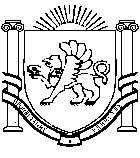 МУНИЦИПАЛЬНОЕ БЮДЖЕТНОЕ ДОШКОЛЬНОЕ ОБРАЗОВАТЕЛЬНОЕ УЧРЕЖДЕНИЕ "ДЕТСКИЙ САД №3 "СОЛНЫШКО ″ ПГТ ЛЕНИНО″ ЛЕНИНСКОГО РАЙОНА РЕСПУБЛИКИ КРЫМРАБОЧАЯ ПРОГРАММА Группы раннего возрастаразработана на основе ОП ФОП ДОсрок реализации программы (учебный год) – с 01.09.22 г. по 31.05.23 г.                                                                           Разработчик программы                                                                    Воспитатель: Газиева З.А.                                                                    Педагогический стаж:  28 лет2023 г.ОГЛАВЛЕНИЕ1. ЦЕЛЕВОЙ РАЗДЕЛ1.1. ПОЯСНИТЕЛЬНАЯ ЗАПИСКАРабочая  программа  совместной деятельности с детьми группы раннего возраста (1 г. 6мес. - 3 года) разработана на основе ОП ФОП ДО Муниципальное бюджетное дошкольное образовательное Учреждение "Детский Сад №3 "Солнышко ″ пгт Ленино″ Ленинского Района Республики Крыми в соответствии требованиями Федерального государственного образовательного стандарта дошкольного образования. Рабочая программа разработана в соответствии с основными нормативно-правовыми документами по дошкольному воспитанию:Нормативно-правовая база:1. Федеральный закон Российской Федерации от 29.12.2012 г. № 273-ФЗ  «Об образовании в Российской Федерации»2. Постановление Главного государственного санитарного врача Российской Федерации от 15 мая 2013 г. № 26 «Об утверждении СанПиН 2.4.1.3049-13 «Санитарно-эпидемиологические требования к устройству, содержанию и организации режима работы дошкольных образовательных организаций».3. Приказ Министерства образования и науки РФ от 17 октября 2013 г. № 1155 «Об утверждении федерального государственного образовательного стандарта дошкольного образования»3. Приказ Министерства образования и науки РФ от 30 августа 2013 г. № 1014 «Об утверждении Порядка организации и осуществления образовательной деятельности по основным общеобразовательным программам – образовательным программам дошкольного образования»4. Постановление Правительства Российской Федерации от 5 августа 2013 г. № 662 «Об осуществлении мониторинга системы образования»5. Приказ Министерства образования и науки РФ от 14 июня 2013 г. № 462 «Об утверждении Порядка проведения самообследования образовательной организацией»6. Устав образовательной организации7. Лицензия на образовательную деятельность № 19Л02 серия 0000245 от 15 апреля 2016 г., бессрочно. -- Постановление Главного государственного санитарного врача Российской Федерации от 28.09.2020 г. N28 "Об утверждении СП 2.4.3648 -20 "Санитарно - эпидемиологические требования к организациям воспитания и обучения, отдыха и оздоровления детей и молодёжи".-ОП ФОП ДО МБДОУ №3 пгт Ленино.Программа обеспечивает разностороннее развитие детей в возрасте от 1,5 мес. до 3 лет с учетом их возрастных и индивидуальных особенностей по основным направлениям развития (далее - образовательные области):социально-коммуникативному развитию;познавательному развитию;речевому развитию;художественно-эстетическому развитию;физическому развитию.1.1.1. ЦЕЛИ И ЗАДАЧИ РЕАЛИЗАЦИИ ПРОГРАММЫЦелью Программы являетсяобеспечение полноценного, разностороннего развития каждого ребенка, формирование у него базового доверия к миру и универсальных, в том числе, творческих способностей до уровня, соответствующего возрастной специфике и требованиям современного общества; создание равных условий для развития детей, имеющих разные возможности.Цель Программы достигается через решение следующих задач:охрана и укрепление физического и психического здоровья детей, в том числе их эмоционального благополучия;  обеспечение равных возможностей полноценного развития каждого ребёнка в период дошкольного детства независимо от места проживания, пола, нации, языка, социального статуса, психофизиологических особенностей (в том числе ограниченных возможностей здоровья);  обеспечение преемственности основных образовательных программ дошкольного и начального общего образования;  создание благоприятных условий развития детей в соответствии с их возрастными и индивидуальными особенностями и склонностями развития способностей и творческого потенциала каждого ребёнка как субъекта отношений с самим собой, другими детьми, взрослыми и миром;  объединение обучения и воспитания в целостный образовательный процесс на основе духовно-нравственных и социокультурных ценностей и принятых в обществе правил и норм поведения в интересах человека, семьи, общества;  формирование общей культуры личности воспитанников, развитие их социальных, нравственных, эстетических, интеллектуальных, физических качеств, инициативности, самостоятельности и ответственности ребёнка, формирования предпосылок учебной деятельности;  обеспечение вариативности и разнообразия содержания образовательных программ и организационных форм уровня дошкольного образования, возможности формирования образовательных программ различной направленности с учётом образовательных потребностей и способностей воспитанников;  формирование социокультурной среды, соответствующей возрастным, индивидуальным, психологическим и физиологическим особенностям детей;обеспечение психолого-педагогической поддержки семьи и повышения компетентности родителей в вопросах развития и образования, охраны и укрепления здоровья детей;  определение направлений для систематического межведомственного взаимодействия, а также взаимодействия педагогических и общественных объединений.1.1.2. ПРИНЦИПЫ И ПОДХОДЫ К ФОРМИРОВАНИЮ ПРОГРАММЫВ основе реализации программы лежит культурно-исторический и системно-деятельностный подходы к развитию ребенка, являющиеся методологией ФГОС ДО, который предполагает:- полноценное проживание ребенком всех этапов детства, обогащение (амплификация) детского развития;- построение образовательной деятельности на основе индивидуальных особенностей каждого ребенка, при котором сам ребенок становится активным в выборе содержания своего образования, становится субъектом образования;- содействие и сотрудничество детей и взрослых, признание ребенка полноценным участником (субъектом) образовательных отношений;- поддержка инициативы детей в различных видах деятельности;- сотрудничество ДОО с семьей;- приобщение детей к социокультурным нормам, традициям семьи, общества и государства;- формирование познавательных интересов и познавательных действий ребенка в различных видах деятельности;- возрастная адекватность дошкольного образования (соответствие условий, требований, методов возрасту и особенностям развития)- учет этнокультурной ситуации развития детей.Целостность образовательного процесса обеспечивается единством принципов развивающейобразовательной работы по всем его направлениям (социально-коммуникативное, познавательное развитие и пр.)Первый принцип - принцип обоснованности и применимости (содержание программы соответствует основным положениям возрастной психологии и дошкольной педагогики и выстроено по принципу развивающего образования, целью которого является развитие  ребенка и обеспечивает единство воспитательных, развивающих и обучающих целей и задач);Второй принцип - принцип комплексно-тематического планирования;Третий принцип - принцип интеграции содержания дошкольного образования в соответствии с возрастными возможностями и индивидуальными особенностями детей, спецификой и возможностями образовательных областей;Четвертый принцип - принцип индивидуализации и дифференциации предполагает создание условий для проявления и развития индивидуализации каждого воспитанника;Пятый принцип - принцип доступности: построение образовательного процесса на адекватных возрасту формах работы с детьми;Шестой принцип - принцип системности в отборе и предоставлении образовательного материала;Седьмой принцип - принцип деятельностного подхода(деятельность как движущая сила развития ребенка)Восьмой принцип - принцип «от общего к частному»Девятый принцип - интегрированный принципФГОС и ОП ФОП  дошкольного образования продолжает линию деятельностного, индивидуального, дифференцированного и других подходов, направленных на повышение результативности и качества дошкольного образования. Поэтому подходами к формированию программы являются:1. Деятельностный подход осуществляется в процессе организации различных видов детской деятельности: игровой, коммуникативной, трудовой, познавательно-исследовательской, изобразительной, музыкальной, восприятия художественной литературы и фольклора, двигательной, конструирования. Организованная образовательная деятельность (непосредственно образовательная) строится как процесс организации различных видов деятельности2. Личностно-ориентированный подход - это такое обучение, которое во главу угла ставит самобытность ребенка, его самоценность, субъективность процесса обучения, т.е. опора на опыт ребенка, субъектно-субъектные отношения. Реализуются в любых видах деятельности детей (ОД, совместная деятельность в режимных моментах, при проведении режимных процессов), а также непосредственно в группах, применяющих Фребель - педагогику.3. Индивидуальный подход - это учет индивидуальных особенностей детей группы в образовательном процессе.4. Дифференцированный подход - в образовательном процессе предусмотрена возможность объединения детей по особенностям развития, интересам, по выбору.Сформулированные свыше принципы безусловно носят здоровьесберегающий характер, обеспечивая полноценное психическое развитие, сохранение эмоциональной сферы, формирование базисных характеристик личности.Основным лейтмотивом Программы является уход от монологической педагогики к педагогике диалога: ребенка с взрослым, детей между собой, диалога педагогов друг с другом и родителями. Содержание Программы предполагает также диалоги культур и поколений. В основе реализации программы лежит культурно-исторический и системно-деятельностный подходы к развитию ребенка, являющиеся методологией ФГОС ДО, который предполагает:- полноценное проживание ребенком всех этапов детства, обогащение (амплификация) детского развития;- построение образовательной деятельности на основе индивидуальных особенностей каждого ребенка, при котором сам ребенок становится активным в выборе содержания своего образования, становится субъектом образования;- содействие и сотрудничество детей и взрослых, признание ребенка полноценным участником (субъектом) образовательных отношений;- поддержка инициативы детей в различных видах деятельности;- сотрудничество ДОО с семьей;- приобщение детей к социокультурным нормам, традициям семьи, общества и государства;- формирование познавательных интересов и познавательных действий ребенка в различных видах деятельности;- возрастная адекватность дошкольного образования (соответствие условий, требований, методов возрасту и особенностям развития)- учет этнокультурной ситуации развития детей.Программа включает три основных раздела: целевой, содержательный и организационный, в каждом из которых отражается обязательная часть и часть, формируемая участниками образовательных отношений. Обе части являются взаимодополняющими и необходимыми с точки зрения реализации Федерального государственного образовательного стандарта дошкольного образования (далее ФГОС ДО).1.1.3. ХАРАКТЕРИСТИКИ ОСОБЕННОСТЕЙ РАЗВИТИЯ ДЕТЕЙПрограмма обеспечивает развитие личности детей дошкольного возраста в различных видах общения и деятельности с учетом их возрастных, индивидуальных психологических и физиологических особенностей и социальной ситуации развития.Характеристика возрастаВ раннем возрасте (от 1,6 до 3 лет) ребенок при помощи взрослого усваивает основные способы использования предметов. У него начинает активно развиваться предметная деятельность.Продолжается развитие всехорганов и физиологических систем, совершенствуются их функции. Ребенок становится более подвижным и самостоятельным («Я сам»). Это требует от взрослого особого внимания к обеспечению его безопасности. Расширяется круг общения за счет менее знакомых взрослых и сверстников. Общение, овладение предметными действиями приводит ребенка к активному освоению языка, подготавливает его к игре. Под влиянием предметной деятельности, общения и игры в раннем возрасте развиваются восприятие, мышление, память и другие познавательные процессы.Главными целями взрослого в отношении ребенка раннего возраста являются: - организация предметной деятельности; - обеспечение полноценного физического, в том числе двигательного, развития;- формирование речи.Ведущая деятельность - предметная.Ребенок при помощи взрослого усваивает основные способы использования предметов. Действуя с предметами, ребенок открывает для себя их физические (величину, форму, цвет) и динамические свойства(катается, складывается и пр.), пространственные отношения (близко, далеко), разделение целого на части и составление целого из частей (разбирает и собирает пирамидку, матрешку); осваивает систему предметно - орудийных действий - достает сачком шарик из воды, или тянет за веревочку, чтобы придвинуть к себемашинку. Однако функциональное назначение предмета открывает ребенку взрослый:ложкой едят, мешают кашу, полотенцем вытираютруки, карандашом рисуют и т.д.Развитие предметной деятельности подготавливает ребенка к игре. В своей самостоятельной сюжетно-отобразительной игре он воспроизводит с помощью предметов-заместителей (кубиков, палочек и игрушек) отдельные простые события повседневной жизни.Под влиянием предметной деятельности как ведущей в этом возрасте развиваются не только игра, но и другие виды деятельности: сюжетное конструирование, рисование, элементарное самообслуживание и др.Общение, овладение предметными действиями приводит ребенка к активному освоению языка, подготавливает его к игре, способствует развитию восприятия, мышления, памяти и других познавательных процессов. Данная программа рассчитана на детей 1 г. 6 мес. - 3 лет.Детей с патологией или отклонением в развитии нет. Педагогами создана образовательная и развивающая среда.Этнический состав воспитанников группы: русские. Обучение и воспитание в ДОУ осуществляется на русском языке. Основной контингент воспитанников проживает в условиях села. Реализация регионального компонента осуществляется через знакомство с национально-культурными особенностями Республики Хакасия. Знакомясь с родным краем, его достопримечательностями, ребенок учится осознавать себя, живущим в определенный временной период, в определенных этнокультурных условиях. Данная информация реализуется через целевые прогулки, беседы.1.2. ПЛАНИРУЕМЫЕ РЕЗУЛЬТАТЫ КАК ОРИЕНТИРЫ ОСВОЕНИЯ ВОСПИТАННИКАМИ ОБРАЗОВАТЕЛЬНОЙ ПРОГРАММЫ  ФОПДОШКОЛЬНОГО ОБРАЗОВАНИЯРеализация образовательных целей и задач Программы направлена на достижение целевых ориентиров дошкольного образования, которые описаны как основные характеристики развития личности ребенка. Основные характеристики развития личности представлены в виде характеристик возможных достижений воспитанников на этапе завершения уровня дошкольного образования в результате образовательного воздействия при реализации основных образовательных областей.Показатели развития детей до трех летПредметно-орудийная деятельность•	умеет действовать с предметами в соответствии с их социальным назначением (ест ложкой, пьет из чашки, пользуется туалетом, вытирает руки полотенцем, использует мыло, носовой платок и др.);•	самостоятельно находит и применяет орудия для достижения цели (использует другую игрушку, чтобы достать закатившийся мячик);•	способен к элементарному самообслуживанию(одевается самостоятельно, с помощью взрослого только застегивает пуговицы, завязывает шнурки; помогает взрослому убирать игрушки);•	ребенок стремится к самостоятельности, говорит и демонстрирует «Я сам!»;•	выполняя действия, называет себя не только по имени, но и использует местоимение «Я».Общение•	общение осуществляется на основе использования речи;•	действия с предметами начинают выполняться по словесному указанию взрослого («Пойдем гулять, будем одеваться» и др.).•	обращается ко взрослому с просьбой о помощи (подходит к воспитателю, чтобы ему завязали шапку, развязали шарф, дали бумагу для рисования и др.);•	активно включается в парные игры совзрослым («прятки», «катание мяча» и др.).Символико-моделирующие виды деятельностиСюжетно-отобразительная игра:•	пока не принимает на себя роль, например, мамы, но может копировать ее действия, движения, слова (кормит куклу, укладывает ее спать и др.);•	использует предметы заместители (кормит куклу палочкой и др.). Изобразительная деятельность:•	рисует каракули как случайные метки, оставляемые на бумаге карандашом или красками в зависимости от движения руки; начинает давать им название;•	возникают простейшие изображения (домик в виде полукруга, квадратик - машина и др.).Подражание:•	активно подражает сверстникам и взрослым;•	показывает действием неодушевленные предметы (как летит самолет, едет машина), изображает животных и др.РечьПассивная (импрессивная) речь:•	по инструкции взрослого узнает и правильно показывает предметы и их части на картинках, т.е. соотносит изображение и реальный предмет;•	выполняет инструкции взрослого («Подойди к столу», «Возьми мишку»);•	проявляет интерес к книгам, демонстрирует запоминание первых сказок путем включения в рассказ взрослого отдельных слов и действий («Курочка Ряба», «Колобок», «Теремок» и др.);•	эмоционально реагирует на песенки и потешки («Петушок, петушок», «Пошел котик на Торжок» и др.).Активная (экспрессивная) речь:•	ребенок имеет достаточный активный словарь (называет предметы и их части, действия и качества предметов (машина, - у машины колеса и руль, машина едет, она красная);•	владеет грамматическими категориями разговорного языка, составляя, предложения изменяет слова по родам, числам и падежам;•	способен вступать в диалог со взрослыми и сверстниками (обращается с просьбой, привлекает внимание к своим действиям, задает вопросы «кто?», «что?» и ждет на них ответа).Действия с предметами как основа познавательного развития•	действия руки контролирует зрением;•	овладевает приемами раскатывания (колбаски), сплющивания (тарелочки, блины), круговыми движениями (яблочки, шарики, конфеты), используя глину, пластилин; вкладывает плоскостные и объемные фигуры в отверстия соответствующих форм («стаканчики»,  волшебный сундучок» и др.);•	группирует предметы по цвету (основные цвета), величине (контрастной), форме (шар, куб, призма, цилиндр);•	умеет расположить предметы в порядке увеличения и уменьшения (большой - поменьше -маленький);•	выполняет несложное конструирование из кубиков (строит башенку, поезд, скамеечку, кроватку, диванчик и т.п.) и включает их в игру.Эмоциональные проявления•	эмоционально отзывчив, чувствителен к отношению взрослых к себе, нуждается в эмоциональной поддержке («молодец», «ты очень хороший мальчик», «умница» и т.п.);•	проявляет любовь и нежность к близким людям;•	реагирует на музыку, с удовольствием двигается под музыку и слушает простые произведения;•	появляется представление об опасности (не подходит близко к глубокой яме, осторожно приближается к собаке, держится за перила или стенку, спускаясь с лестницы, и т.п.).ЗдоровьеПроявления в психическом развитии:•	преобладает уравновешенный эмоциональный тонус, радостное настроение в коллективе сверстников;•	интерес к окружающему проявляется в познавательной и физической активности, в потребности общения с окружающими;•	умение выдержать недолгую отсрочку в удовлетворении желаний (подождать, потерпеть);•	умение различать «можно» и «нельзя», адекватно реагировать назапрет (не кричать, не падать на пол, не стучать ногами, легко переключаться, быстро успокаиваться и др.). Проявления в физическом развитии:•	владеет основными движениями (ходьба в разных направлениях, с перешагиванием через предметы (выс. 10 см), в различном темпе; бег в разных направлениях и к цели, не прерывный в течение 30 - 40 сек.; прыжки на месте и с про движением вперед);•	воспроизводит простые движения по показу взрослого;•	охотно выполняет движения имитационного характера, участвует в несложных сюжетных подвижных играх, организованных взрослым;•	получает удовольствие от процесса выполнения движений. О нормальном функционировании организма ребенка свидетельствует: глубокий сон и активное бодрствование, хороший аппетит, регулярный стулБазисные характеристики личности ребенка 3-х летК базисным характеристикам личности трехлетнего ребенка относятся: компетентность, эмоциональность, инициативность, самостоятельность.Компетентность.К 3 годам ребенок достигает определенного уровня социальной компетентности: он проявляет интерес к другому человеку, испытывает доверие к нему, стремится к общению и взаимодействию со взрослыми и сверстниками. Для налаживания контактов с другими людьми использует речевые и неречевые способы общения. Осознает свою половую принадлежность.Интеллектуальная компетентность выражается прежде всего в том, что ребенок активно интересуется окружающим миром, задает вопросы, использует по назначению некоторые бытовые предметы, игрушки, предметы-заместители и словесные обозначения объектов в быту, игре и общении. В практической деятельности учитывает свойства предметов (цвет, форму, величину, фактуру, строение) и их назначение, много и активно экспериментирует, наблюдает.Овладевает родным языком, пользуясь основными грамматическими категориями и словарем разговорной речи.В плане физического развития компетентность трехлетнего ребенка проявляется в том, что он владеет основными жизненно важными движениями (ходьба, бег, лазанье, действия с предметами), элементарными гигиеническими навыками и навыками самообслуживания.Эмоциональность.Ребенок испытывает повышенную потребность в эмоциональном контакте с взрослыми, ярко выражает свои чувства - радость, огорчение, страх, удивление, удовольствие и др.Инициативность.Проявляется во всех сферах жизнедеятельности: общении в практической предметной деятельности, самодеятельных сюжетно-отобразительных играх. Все это составляет основу развития у ребенка креативности (способности к творчеству).Самостоятельность.Фундаментальная характеристика ребенка 3 лет («Я сам», «Я могу»). Он активно заявляет о своем желании быть как взрослые (самому есть, одеваться), включаться в настоящие дела (мыть посуду, стирать, делать покупки и т.д.).Поскольку словесные предупреждения ребенок часто не учитывает, взрослому необходимо предвидеть опасность и заранее ее устранять (убирать бьющиеся или колющие предметы, закрывать дверцы шкафов и пр.1.3Социальный паспорт.2.СОДЕРЖАТЕЛЬНЫЙ РАЗДЕЛ2.1.Учебный пландля детей раннего возраста (от 1,6 до 3лет)2.2. Расписание непосредственной образовательной деятельностиПонедельникОзнакомление с окружающим миром
/ Ознакомление с природой.РисованиеФизкомплексВторник1. ФЭМП /Сенсорика2.Музыка3.Физкомплекс Среда1. Художественная литература2. Лепка3. ФизкомплексЧетверг1. Развитие речи2.Музыка 9.353.ФизкомплексПятница1.Аппликация/Конструирование2. Физкультура в залеВремя проведения 9.00 - 9.10 (1 подгр.)  9.10-9.209.20 - 9.30 (2 подгр.)Количество занятий в неделю – 10На основании СанПиН 2.4.1.3049-13 «Санитарно-эпидемиологические требования к устройству, содержанию и организации режима работы в дошкольных образовательных организациях» п.11.9. допускается осуществлять образовательную деятельность на игровой площадке во время прогулки.Структура учебного года (2023 – 2024 гг).2023 год.01.09. – 30.09. – адаптационный период (акклиматизация к режиму нового учебного года);02.10. – 27.10. – мониторинг;30.10. – 06.11. – осенние каникулы;25. 12. – 31.12. – неделя сюжетно-ролевых игр, новогодние утренники.2024 год.01.01. – 09.01. – зимние каникулы;26.02. – 03.03. – весенние каникулы 10.05. – 31.05. – мониторинг;01.06. – 31.08. – летний оздоровительный  период.Пасха  – 05.05.2024Наврез – 21.03.2024 г.Масленица с 11.03. по 17.03.2024 гДень Святой Троицы - 23.06.2024 г.Каникулы – это время, когда воспитатели и специалисты вместе с детьми проводят праздники, соревнования, посещают поселковые мероприятия, большую часть времени проводят в играх.Адаптационный период – это период привыкания детей к среде ДОУ, акклиматизация к режиму нового учебного года.Мониторинг – это период, во время которого педагоги выявляют уровень развития детей и определяют индивидуальный маршрут развития воспитанника.  2.2. ОПИСАНИЕ ОБРАЗОВАТЕЛЬНОЙ ДЕЯТЕЛЬНОСТИ                                                                                  ПО ОБРАЗОВАТЕЛЬНЫМ ОБЛАСТЯМСодержание Программы охватывает развитие личности, мотивации и способностей воспитанников в различных видах деятельности и охватывает следующие образовательные области:социально-коммуникативное развитие;познавательное развитие;речевое развитие;художественно-эстетическое развитие;физическое развитие.Содержание программы реализуется с учетом примерной образовательной программы дошкольного образования "Истоки" авторы Парамонова Л.А., Алиева Т.И., Антонова Т.В. Образовательная область "Социально-коммуникативное развитие"Второй год жизни.Формируя начала общения и культурного поведения, воспитатель:•	стимулирует вступление ребенка в непродолжительный контакт со сверстниками: совместное с воспитателем или самостоятельное наблюдение за действиями другого ребенка; подражание его действиям;•	способствует формированию у ребенка представления о том, что можно делать, а чего делать нельзя (нельзя драться, отбирать игрушку, говорить плохие слова и т.д.);•	приучает действовать по разрешению (когда можно) и останавливаться по запрету (когда нельзя);•	учит здороваться, отвечать на приветствие взрослого, благодарить;•	развивает у детей самостоятельность при приеме пищи (самому пользоваться ложкой, пить из чашки, садиться за стол); при одевании, с соблюдением необходимой последовательности.Для развития эмоциональной отзывчивости, сопереживания воспитатель:•	создает условия для благоприятной адаптации ребенка к дошкольному учреждению; доброжелательно и терпеливо относится к малышу, помогает пережить расставание с родителями, привыкнуть к новым условиям жизни; дает ребенку понять, что его любят и заботятся о нем;•	поощряет интерес к сверстнику, стремление поделиться сладостями, игрушками, говорить о своих и детскихпереживаниях («Хорошо, что Женя пожалел Сашеньку, ведь она упала, и ей больно»);•	создает условия для знакомства с самим собой, запоминания своего имени (после полутора лет); учит узнавать себя в зеркале, на фотографии, обращается к ребенку по имени;•	подводит к пониманию своей половой принадлежности (мальчик, девочка) по внешним признакам (одежде, прическе), имени.Для развития начал взаимодействия детей со взрослыми, сверстниками и готовности к совместной деятельности с ними педагог:•	удовлетворяет потребность в доброжелательном внимании взрослого, общении с ним;•	побуждает ребенка к совместным действиям с предметами и игрушками, поддерживает удовольствие от первых успехов и самостоятельных усилий;•	поддерживает проявления первых самостоятельных желаний («хочу», «не хочу»);•	развивает у ребенка желание слушать взрослого, выполнять несложные просьбы («Принеси кубик», «Уложи мишку спать»); побуждает включаться в диалог с помощью доступных средств (вокализаций, движений, мимики, жестов, слов).С целью развития сюжетно-отобразительной игры воспитатель:•	обогащает реальный жизненный бытовой опыт детей;•	проводит игры-показы типа «Угостим куклу», «Полечим и покормим собачку» и т.п., демонстрируя реальное назначение предметов;•	создает условия для игры путем предоставления детям разнообразных образных и других игрушек;•	играет вместе с ребенком, разыгрывая с помощью кукол знакомые ребенку по его опыту сценки из жизни, и «подталкивая» его к дальнейшему развитию игрового сюжета, способствует возникновению цепочки игровых действий.Педагог обеспечивает безопасность детей:•	оберегает детей от травм; предупреждает возможные падения ребенка (пол должен быть ровным и нескользким, прогулочная площадка участка - утрамбованной, без выступающих корней деревьев);•	создает в группе атмосферу психологического комфорта, содействует развитию у ребенка чувства защищенности, уверенности, безопасности;•	формирует у ребенка навыки поведения, позволяющие ему обратиться в нужный момент за помощью к воспитателю.Третий год жизни.Формируя начала общения и культурного поведения, взрослый:•	обращается к детям по имени, учит других детей обращаться друг к другу по имени и доброжелательно;•	учит детей элементарным способам общения: умению обратиться с просьбой, поменяться игрушкой с другим ребенком;•	побуждает ребенка активно включаться в общение всеми доступными (неречевыми и речевыми) средствами, откликаться на вопросы и предложения взрослого, инициативно высказываться на близкие ребенку темы из личного опыта, жизни близких людей, животных; подводит к внеситуативному диалогу с взрослым (о том, что сейчас не находится в поле зрения);•	формирует у детей самостоятельность во время еды, при одевании и раздевании;•	побуждает детей самостоятельно пользоваться предметами индивидуального назначения: расческой, стаканом для полоскания рта, полотенцем, носовым платком.Для развития эмоциональной отзывчивости, сопереживания, первых чувств принадлежности своей семье, сообществу детей педагог:•	обеспечивает эмоциональную поддержку (ласку, одобрение), доброжелательное внимание и заботу со стороны взрослых: родителей и педагогов детского сада;•	помогает детям, поступающим в дошкольное учреждение, пережить расставание с близкими людьми, успешно адаптироваться к изменившимся условиям жизни;•	поддерживает у детей положительный эмоциональный настрой; содействует доброжелательным взаимоотношениям детей в группе, обеспечивает особое внимание детям вновь поступившим в дошкольное учреждение, пришедшим после длительного отсутствия, а также физически ослабленным и с нарушением поведения;•	побуждает детей пожалеть другого человека (взрослого или сверстника), если он обижен, огорчен, расстроен; поддерживает каждое проявление ребенком доброжелательности; поощряет общение, способствующее возникновению взаимной симпатии детей;•	поддерживает общую высокую самооценку ребенка, которая ярко эмоционально окрашена и связана с его стремлением быть хорошим; положительно оценивает те или иные действия и поступки малыша;•	не допускает отрицательных оценок ребенка;•	способствует тому, чтобы ребенок называл себя не в третьем, а в первом лице «Я рисую», «Я иду гулять»; различал свою половую принадлежность («Я — мальчик!», «Я — девочка!») по внешним признакам (одежде, прическе), своему имени;•	активизирует перечисление детьми членов своей семьи и называние их имен.Развивая взаимодействие со взрослыми и сверстниками, готовность к совместной деятельности, педагог:•	развивает и поддерживает потребность ребенка в общении и сотрудничестве с взрослым по поводу предметов, игрушек и действий с ними, стремление слушать и слышать взрослого, выполнять его простые просьбы (убрать в шкаф свою одежду, поднять упавшую вещь и др.);•	помогает вступать в контакт со сверстниками; побуждает малышей к игре рядом и вместе друг с другом; создает условия для совместной с педагогом и сверстниками деятельности: игры, инсценировки сказок, потешек, песенок, выполнения движений под музыку и т.д.;•	поддерживает стремление ребенка действовать самому; развивает потребность в самостоятельности («Я сам!»), уверенность в себе, своих силах («Я могу!», «Я хороший!»).Для развития сюжетно-отобразительной игры педагог:•	организует совместные с взрослым инсценировки знакомых детям по их опыту ситуаций, а также простых художественных текстов (знакомых сказок, стихов);•	поддерживает сюжетно-отобразительные игры, в которых ребенок отображает назначение различных бытовых предметов, стремясь к их адекватному, принятому в обществе использованию (ложкой едят, машину нагружают и возят и т.д.);•	осуществляет педагогическую поддержку игры по ходу развития игрового сюжета, наполнения предметного содержания игры смыслом общения одного человека с другим;•	стимулирует появление игровых сюжетов и возникновение интереса к игре другого ребенка;•	демонстрирует и поощряет игры с назначением предметов: помимо игрушек использовать разнообразные предметы-заместители (кубик — котлетка, найденные на прогулке палочки - побольше и поменьше - мама и малыш и т.п.); поощряет самостоятельность детей в игре и подборе игрушек;•	использует моменты понимания детьми словесного обозначения предметов и действий как важную предпосылку формирования ролевого поведения;•	поощряет замену или обозначение игровых действий словом («Трик-трак», «Покушали» и др.);•	организовывает прослушивание сказок, показывает детям картинки, слайды, мультфильмы, водит их на тематические прогулки, что обогащает содержание игр.Формируя основы безопасного поведения, педагог:•	продолжает учить детей элементарным правилам поведения, способствующим сохранению своего здоровья (на брать в руки острые предметы, при спуске с лестницы не перешагивать через ступеньки, при ходьбе и беге по неровной поверхности чаще смотреть под ноги, не бегать с палочками в руках, оберегать глаза во время игр с песком, водой, т.п.);•	постоянно напоминает детям о том, что они всегда могут обратиться за помощью к воспитателю, к другому ребенку (к 3-м годам).Образовательная область "Познавательное развитие"Предметная деятельностьОт 1 года до 1 года 6 месяцев педагогспособствует освоению общественно выработанных действий, включая простейшие предметно-орудийные (пользование ложкой при еде, лопаткой и совком в игре).помогает выполнять взаимосвязанные прямые и обратные действия: перекладывать шарики в коробку, ведерко, скатывать их по желобку; раскладывать и собирать цветные колпачки; вкладывать меньшие по величине предметы в большие; собирать игрушки из двух частей (матрешка, бочата и пр.); с помощью взрослого собирать в определенной последовательности пирамидку на конической основе (стержне), затем на прямом стержне, состоящую из 2-3 колец разных размеров, а затем собирать пирамидку на прямом стержне из нескольких колец одного размера, затем из двух групп колец, резко различных по размеру;привлекает внимание детей к предметам, сделанным из различных материалов (дерево, полиэтилен, бумага, металл, ткань), имеющим разный цвет, форму и величину; к звукам, которые могут издавать предметы из различных материалов, а также музыкальным разнотембровым игрушкам, звучащим тихо и громко (колокольчик, бубен, погремушка и пр.).учит находить одинаковые предметы, используя слово «такой же».От 1 года 6 месяцев до 2 лет педагог совершенствует умения детейсобирать двухместные и трехместные дидактические игрушки: бочата, яйца, цилиндры, матрешки, пирамидки из 2—3 групп колец контрастных размеров; с помощью взрослого собирать пирамидку из 4—5 и более колец, подбирая их не только по величине, но и по цвету, подбирать соответствующие детали-вкладыши при выборе из 2-х, а затем из 3 -х деталей; подбирать к коробкам крышки аналогичной формы (круглой, квадратной, треугольной;сортировать на две группы игрушки, предметы и геометрические фигуры ,однородные по цвету и форме, но разные по величине, раскладывать предметы по убывающей величине; понимать слова поменьше, побольше;подбирать и приносить по слову взрослого предметы того или иного цвета; выполнять задания с ориентировкой на два свойства одновременно — цвет и величину; форму и величину; форму и цвет, используя дидактические и народные игрушки, бытовые предметы;различать предметы по форме при сборке и раскладывании полых кубов, цилиндров, конусов, полусфер из 2—3 деталей; звуки предметов, выполненных из разных материалов, а такжемузыкальных разно тембровых игрушек (колокольчики, металлические подвесные палочки, игрушки- пищалки, музыкальные игрушки).Третий год жизни. Педагог учит в процессе совместных дидактических игр, а также в быту и на прогулкевыделять форму, цвет, величину предметов;группировать однородные предметы по одному из трех признаков (величина, цвет, форма) по образцу и словесному указанию (большой, маленький, такой, не такой), используя определённые слова-названия, например, пред эталоны формы: «кирпичик», «крыша», «огурчик», «яичко» и т.п.;пользоваться приемом наложения и приложения одного предмета к другому для определения их равенства или неравенства по величине и тождественности по цвету, форме;проводит игры-занятия с использованием предметов-орудий; например, сачков, черпачков для выуживания из специальных емкостей с водой или без воды шариков, плавающих игрушек; палочек со свисающим на веревке магнитом для «ловли» на нее небольших предметов, организует действия с игрушками, имитирующими орудия труда (заколачивание молоточком втулочек в верстачок, сборка каталок с помощью деревянных или пластмассовых винтов) и т.п., поощряет использование предметов-орудий в самостоятельной игровой и бытовой деятельности с целью решения детьми практических задач в ходе своей деятельности;поощряет действия с предметами, при ориентации на 2—3 свойства одновременно; собирание одноцветных, а затем и разноцветных пирамидок из 45 и более колец, располагая их по убывающей величине; различных по форме и цвету башенок из 2-3-х геометрических форм-вкладышей; разбирание и собирание трехместной матрешки с совмещением рисунка на ее частях; закрепляя понимание детьми слов, обозначающих различные величины предметов, их цвет и форму.В ходе проведения с детьми дидактических упражнений и игр-занятий у детей формируются обобщенные способы обследования формы предметовощупывание, рассматривание, сравнение, сопоставление и т.д. Развитие сенсорики и сенсомоторной координации является основой первоначальной культуры мышления ребенка.Формирование представлений об окружающем миреВторой год жизни.Педагог формирует у детей элементарные представления:о самом себе - о своем имени; о внешнем виде («Где ручки? Где глазки? Где носик?»); о своих действиях (моет руки, ест, играет, одевается, купается и т.п.); о желаниях (гулять, играть есть и т.п.);о близких людях (мама, папа, бабушка, дедушка и др.);о пище (хлеб, молоко, яблоко, морковка и т.п.); о блюдах (суп, каша, кисель и т.п.);о ближайшем предметном окружении - об игрушках (мишка, зайка, кукла, машина, мяч, матрешка, пирамидка, шарики, кубики, барабанчик, каталка и т.п.); о предметах быта (стол, стул, кровать, чашка, ложка, одеяло, подушка и т.п.); о личных вещах (полотенце, рубашка, штанишки, платье, туфли, ботинки, платок, шапка и т.п.);о природе - о животных, живущих рядом (собака, кошка, рыбка, попугай и т.п.); о растениях дома (растения в горшках, цветы в вазе); о природных явлениях (солнышко, дождик и др.); о некоторых конкретных ситуациях общественной жизни (например, «тетя продавщица», «дядя доктор», «дядя шофер» и т.п.).Третий год жизни. Воспитатель: развивает в детях гуманные чувства: доброжелательное и бережное отношение ко всему живому;знакомит с явлениями общественной жизни и некоторыми профессиями: доктор лечит, шофер ведет машину, парикмахер стрижет волосы, повар готовит пищу, дворник подметает и т.д.;продолжает формировать и расширять знания детей об окружающем мире (дается то, что ребенок может непосредственно наблюдать)о человеке: его внешних физических особенностях (у каждого есть голова, руки, ноги, лицо; а лице - глаза, нос, рот и т.д.); его физических и эмоциональных состояниях (проголодался - насытился, устал - отдохнул; заболел - вылечился; опечалился - обрадовался; заплакал - засмеялся и т.д.);деятельности близких ребенку людей («Мама моет пол»; «Бабушка вяжет носочки»; «Сестра делает уроки»; «Дедушка читает газету»; «Брат рисует»; «Папа работает за компьютером» и т.п.);о предметах, действиях с ними и их назначении: (предметы домашнего обихода, одежда, посуда, мебель, игрушки, орудия труда (веник, метла, лопата, ведро, лейка и т.д.);о живой природе: растительный мир (деревья, трава, цветы, овощи, фрукты и т.д.); животный мир: домашние животные (кошка, собака, корова, лошадь, коза, свинья, петушок, курочка, гусь и т.д.); их детеныши (котенок, щенок, теленок, козленок, поросенок, цыпленок, и т.д.); животные - обитатели леса (лиса, заяц, медведь, волк, белка и т.д.); птицы (воробей, ворона, голубь и т.д.);о неживой природе: о воде в быту (льется, теплая - холодная, в воде купаются, водой умываются, в воде стирают и т.д.); о воде в природе (бегут ручьи, тают сосульки; река, пруд);о явлениях природы: времена года (зима, лето, весна, осень) и их особенности (зимой холодно, снег; летом - жарко, светит солнце; весной тают сосульки, бегут ручьи, распускаются листочки; осенью - ветер, холодный дождь, падают желтые листья); погодные явления и отношение к ним людей (дождь - сыро, гулять без плаща и резиновых сапог нельзя; летом при жарком солнце надевают панаму, кепку; зимой холодно и люди надевают шубы, шарфы, теплые сапоги, меховые шапки и т.п.).Конструирование из строительного материала и крупных деталей конструкторов типа «Лего»Второй год жизни.Воспитатель:знакомит детей с формой, цветом, со свойством устойчивости - неустойчивости деталей строительного материала и конструктора, создавая условия для самостоятельного детского экспериментирования, носящего ориентировочный характер;приобщает детей к конструированию простых конструкций (домик, башенка, ворота, скамейка и т.п.) из деталей строительного материала через разыгрывание взрослым знакомых сюжетов с игрушками (матрешка гуляет, куклы едят, спят, отдыхают; машины едут по улице, въезжают в ворота и т.п.);побуждает к совместному складыванию материала в коробку, обращая внимание на форму и цвет деталей.Третийгод жизни.Педагог:знакомит детей с простыми способами конструирования: наложение и приложение одной детали к другой.организует совместное с детьми сюжетное конструирование простых конструкций: длинную лавочку для матрешек из кирпичиков, высокую башенку из кубиков для петушка, широкую и узкую дорожки для кукол, ворота, стульчик для маленького и стул для большого мишки и пр.используя сюжетные наборы «Зоопарк», «Домашние животные», «Автомобили» и пр. конструкторов типа «Лего-примо» и «Лего-дупло» придает деятельности детей целенаправленный характер, инициирующий их игровые действия.Образовательная область "Речевое развитие"Второй год жизни.С целью развития понимания речи, накопления, обогащения и активизации словаря ребенка, воспитатель:в процессе режимных моментов и бытовых ситуаций подводит ребенка к пониманию функций предметов и действий с ними (это носочки, это туфельки, наденем туфельки на ножки);побуждает вопросами отыскивать предметы, игрушки (Где собачка? Где у собачки носик?);привлекает внимание к разыгрыванию небольших сценок с игрушками, сопровождая действия словом (Катя гуляет. Покормим её. Уложим спать.);учит узнавать предметы на картинке (петушок, часы, собачка и т.п.);демонстрирует одно и то же действие с разными игрушками (покормим куклу, покормим собачку, покормим киску), разные действия с одной и той же игрушкой (покатаем собачку, погладим ее, покормим, уложим спать);побуждает соотносить действия со словом, выполнять несложные просьбы (принеси кубик, уложи мишку спать).Для развития активной речи детей воспитатель:сопровождает свои действия словами, комментирует действия ребенка, задает вопросы (кто? что? что делает?), побуждает активно высказываться, распространяя и дополняя его ответы;дает несложные поручения (дай, принеси, покажи, возьми);побуждает ребенка к подражанию речи (скажи: «ав-ав» - собачка лает), а во втором полугодии - заменять звукоподражательные слова общеупотребительными («тик-так» - часы, «мяу-мяу» - кошка);помогает строить фразы, состоящие из 2-3 слов (Мишка спит, Маша моет руки);•активизирует речевые реакции детей путем разыгрывания простых сюжетов со знакомыми предметами, показа рисунков, отражающих понятные детям ситуации;•побуждает использовать в речи не только существительные и глаголы, но и прилагательные (большой, красный), наречия (высоко), предлоги (в, на); употреблять слова, выражающие желания (дай, на).Третий год жизни.С целью развития речевого общения воспитатель:побуждает к общению на близкие ребенку темы из личного опыта, из жизни близких людей, животных;подводит ребенка к вне ситуативному диалогу (о том, что сейчас не находится в поле зрения);поощряет интерес ребенка к делам сверстников, желание сопровождать речью свои действия;вовлекает детей в инсценированные, проговаривание слов в сказке. Расширяя словарь детей, воспитатель:знакомит детей со свойствами и функциями предметов, игрушек в процессе действий с ними, при наблюдениях за происходящим в окружающем мире, рассматривании картинок;создает условия для активного познания того, что с одним и тем же предметом можно выполнять различные действия; а одно и то же действие можно совершить с разными предметами;обогащает словарь названиями профессий людей (врач, шофер, воспитатель), игрушек, посуды, одежды, мебели, названий частей и деталей предметов (рукава и воротник у рубашки; колеса и кузов у машины), растений, домашних животных и их детенышей;обогащает словарь глаголами, побуждая детей соотносить словесное обозначение действий с собственными выразительными движениями и действиями игрушек;инициирует непроизвольную речь. Формируя грамматический строй речи, воспитатель:знакомит детей с пространственными и временными отношениями в окружающем и побуждает выражать их в речи («Я высоко», «Я буду спать», «Миша упал» и пр.);в звукоподражательных играх ориентирует на звуковую сторону слова (петушок: «ку- ка-ре-ку» - кукарекает; уточка: «кря-кря-кря» - крякает; мышка: «пи-пи-пи» - пищит);содействует изменению слов (по числам, падежам, временам), согласованию их в предложениях разной структуры, образованию уменьшительно- ласкательных наименований, глаголов совершенного и несовершенного вида и др.;Развивая звуковую культуру речи, воспитатель:побуждает говорить внятно, не торопясь, достаточно громко; развивает речевой слух;упражняет детей в правильном произношении гласных и простых согласных (кроме свистящих, шипящих и сонорных);поддерживает игры со звуками в звукоподражательных словах и при разнообразном звуковом сопровождении игровых действий;предлагает узнавать персонажи по звукоподражанию («ко-ко», «му-му», «ку-ка-ре- ку»);учит производить выдох через рот плавно и протяжно (дуновением приводить в движение султанчики, лодочки в воде, шарики из ваты).Чтение художественной литературыВторой год жизни.Педагог:постоянно включает художественное слово в повседневную жизнь ребенка, используя заложенные в фольклорных произведениях и стихах возможности персонального обращения к ребенку («баю-бай, баю-бай, ты собачка не лай, мою Машу не пугай»);наполняет образовательную среду книгами, специально изданным для детей раннего возраста, поддерживает интерес ребенка к ним, привлекая к рассматриванию картинок, стимулируя ответы на простые вопросы по их содержанию (Кто это? Где у зайчика ушки?);многократно повторяет доступные детям этого возраста произведения — читает сказку «Репка» по книжке с картинками, рассказывает без книги, разыгрывает с игрушками, снова рассматривает картинки в книге;развивает стремление ребенка слушать чтение и эмоционально реагировать на него, показывая жестами и мимикой, как ведут себя персонажи;помогает узнавать произведения и их героев при многократном чтении, рассказывании, рассматривании иллюстраций, называя их образными именами (котенька-коток, птичка- невеличка, зайка серенький, петушок-золотой гребешок.Третий год жизни.Воспитатель:•читает простые русские народные сказки, несложные произведения фольклора (потешки, песенки и др.), стихи, в которых принимают участие знакомые персонажи (птички, собачка, кошечка, петушок и т.д.) и описываются понятные детям явления природы, знакомые эпизоды, игровые и бытовые ситуации;•вырабатывает умение слушать чтение вместе с группой сверстников;•стимулирует ребенка повторять отдельные слова и выражения из стихов и сказок, вызывает радость от игр со звуками, словами, рифмами;•учит следить за развитием действия в коротких стихотворениях, потешках, сказках с наглядным сопровождением (картинки, игрушки, действия), а затем без него; активно выражать свои впечатления, отвечать на элементарные вопросы: кто это? что он делает? а это что?;•побуждает самостоятельно рассматривать книги, узнавать героев литературных произведенийОбразовательная область "Художественно-эстетическое развитие"Изобразительная деятельностьВторой год жизни.Деятельность рисования носит характер манипуляций с красками, карандашами — это так называемый доизобразительный период — период «каракуль». Воспитатель:стимулирует интерес к рисованию, дает возможность наблюдать за процессом рисования взрослого, замечать следы карандаша или краски на бумаге, подражать взрослому;поощряет желание рисовать красками, карандашами, фломастерами; предоставляет возможность ритмично заполнять лист бумаги яркими пятнами, мазками; хлопать по бумаге ладошкой, на которой есть краска; стучать карандашом по листу бумаги, проводить линии;называет, что у ребенка получилось (солнышко, заборчик, цветочки и пр.), т.к. от полутора до двух лет у детей начинают возникать ассоциативные образы.Третий год жизни.Воспитатель:предлагает рассматривать готовые рисунки, лепные фигурки, аппликацию, находить сходство с предметами, явлениями; показывает, как можно заполнять листы бумаги, ритмично наносить мазки, пятна, создавая простейшие цветовые композиции, вызывающие у детей эмоциональный отклик своей яркостью, декоративностью;стимулирует самостоятельный выбор цвета красок, фона листа бумаги, поощряет желание к экспериментированию с красками, карандашами, комком глины, готовыми аппликативными формами;поддерживает создание ассоциативных образов в рисунке, лепке; интегрирует рисование и аппликацию с целью обогащения содержания и средств выразительности;дает рассматривать иллюстрации и народные игрушки: семеновскую матрешку, городецкую лошадку, дымковского петушка, яркие узоры которых вызывают эмоциональный отклик;поддерживает активное желание к сотворчеству со взрослыми, дает дополнять готовые изображения ритмом мазков, цветовых пятен (нарисовать «огоньки» в окнах домов, на новогодней елке, «посыпать снежок на ветки деревьев» и т.д.), создавая ситуации для детского самовыражения;создает игровые ситуации с использованием игрушек анималистического жанра с целью придания смысла простым детским изображениям (рисовать следы лисички на снегу; дождик, который промочил зайчика и пр.);вызывает интерес всех детей к результату изобразительной деятельности каждого; рассматривает с ними детские работы, находит знакомые предметы, персонажи, учит ориентироваться в пространстве («солнышко на небе», «домик стоит на земле, рядом растет елочка» и т.д.).Конструирование из бумагиВторой год жизни.С детьми второго года жизни педагог не организует конструирование из бумаги.Третий год жизниВоспитатель:показывает детям первые способы работы с бумагой - сминание и разрывание, помогает им увидеть в смятых комочках и разорванных бумажках образ художественного характера (желтые цыплята в траве, красные яблочки на яблоне, цветок, птичка и т.п.);составляет вместе с детьми простые комбинации (например, дети делают травку путем разрывания зеленой бумаги, и туда помещаются одуванчики (комочки); на лист бумаги серого цвета помещают «купающихся воробышков» (комочки) и т.п.), поддерживает инициативу детей; использует созданные детьми и воспитателями панно в качестве украшенийРисованиеРазвивать восприятие детей, обогащать их сенсорный опыт путем выделения формы предметов, обведения их по контуру поочередно то одной, то другой рукой.Подводить детей к изображению знакомых предметов, предоставляя им свободу выбора. Обращать внимание детей на то, что карандаш (кисть) оставляет след на бумаге, если провести по ней отточенным концом карандаша (ворсом кисти). Поощрять желание следить за движением карандаша по бумаге.Развивать эстетическое восприятие окружающих предметов.Учить детей различать цвета карандашей, правильно называть их; рисовать разные линии (длинные, короткие, вертикальные, горизонтальные, наклонные), пересекать их, уподобляя предметам: ленточкам, платочкам,   дорожкам,   ручейкам,   сосулькам,   заборчику  и др.Подводить детей к рисованию предметов округлой формы.Формировать правильную позу при рисовании (сидеть свободно, не наклоняться низко над листом бумаги, свободная рука придерживает лист бумаги, на котором рисует малыш).Формировать умение бережно относиться к материалам, правильно их использовать: по окончании рисования класть их на место, предварительно хорошо промыв кисточку в воде.Приучать держать карандаш и кисть свободно: карандаш — тремяпальцами выше отточенного  конца,  кисть — чуть выше железного  наконечника;набирать краску на кисть, макая ее всем ворсом в баночку, снимать лишнюю краску, прикасаясь ворсом к краю баночки.ЛепкаВызывать у детей интерес к лепке. Знакомить с пластическими материалами: глиной, пластилином, пластической массой (отдавая предпочтение глине). Учить аккуратно пользоваться материалами.Развивать умение отламывать комочки глины от большого куска; лепить палочки и колбаски, раскатывая комочек между ладонями прямыми движениями; соединять концы палочки, плотно прижимая их друг к другу (колечко, бараночка, колесо и др.).Формировать умение раскатывать комочек глины круговыми движениями ладоней для изображения предметов круглой формы (шарик, яблоко, ягодаи др.), сплющивать комочекмежду ладонями (лепешки, печенье, пряники); делать пальцами углубление в середине сплющенного комочка (миска, блюдце). Учить соединять две вылепленные формы в один предмет: палочка и шарик (погремушка или грибок), два шарика (неваляшка) и т. п.Приучать детей класть глину и вылепленные предметы на дощечку или специальную заранее подготовленную клеенку.Приобщение к изобразительному искусствуРассматривать с детьми иллюстрации к произведениям детской литературы. Развивать умение отвечать на вопросы по содержанию картинок.Знакомить с народными игрушками: дымковской, богородской, матрешкой, ванькой-встанькой и другими, соответствующими возрасту детей.Обращать внимание детей на характер игрушек (веселая, забавная и др.), их форму, цвет.Эстетическая развивающая среда.Развивать интерес детей к окружающему: обращать их внимание на то, в какой чистой, светлой комнате они играют и занимаются, как много в ней ярких, красивых игрушек, как аккуратно заправлены кроватки, на которых они спят.На прогулке обращать внимание детей на красивые растения, оборудование участка, удобное для игр и отдыха.Планируемые промежуточные результаты освоения ПрограммыПромежуточные результаты освоения Программы формулируются в соответствии с Федеральным государственным стандартом (ФГОС) через раскрытие динамики формирования интегративных качеств воспитанников в каждый возрастной период освоения Программы по всем направлениям развития детей.К трехлетнему возрасту при успешном освоении Программы достигается следующий уровень развития интегративных качеств ребенка.Образовательная область "Физическое развитие"Основная направленность работы в данной образовательной области - обеспечение полноценного физического, в том числе двигательного, развития, а также целенаправленные оздоровительные воздействия и формирование основ здорового образа жизни. Второй год жизни.                                                                                                                                    Двигательное и физическое развитие.Ползание, лазание. От 1 года до 1 г. 6 мес. - проползать на заданное расстояние, под палку, в обруч; влезать со страховкой на стремянку высотой 1 м, слезать с нее. (Преодоление возможного в этом случае страха, как правило, вызывает чувство особого удовлетворения.) Игры: «Доползи до погремушки», «Проползи в обруч». От 1 г. 6 мес. до 2 лет - подползать под веревку, скамейку; переползать через бревно; влезать со страховкой на стремянку (высотой 1-1,5 м) и слезать с нее. Игры: «Проползи по мостику», «Собери колечки», «Догони веревку».Ходьба и равновесие. От 1 г. до 1 г. 6 мес. - ходить без опоры в прямом направлении, по лежащей на полу доске, дорожке; по наклонной доске (приподнятой одним концом на 10—15 см), входить на ящик, модуль высотой 10 см и сходить с нее; перешагивать через палку, веревку, положенные на пол, землю или приподнятые на высоту 5-10 см от пола. Игры: «Принеси игрушку», «Пройди по дорожке (тропинке)», «Поднимай ноги выше», «До¬гони собачку».Бег в прямом направлении. Для детей от 1 г. до 1 г. 6 мес. - игры «Все скорее ко мне», «Догони мячик».Ходьба и бег. От 1 г. 6 мес. до 2 лет - ходить «стайкой», пытаться бегать в прямом направлении; ходить по ограниченной площади опоры (доске, дорожке), удерживая равновесие; подниматься по наклонной доске и сходить с нее; входить и сходить с опоры (высотой 12- 15 см); ходить по неровной дорожке, взбираться на бугорки, перешагивать канавки. Игры: «Догони мяч», «Принеси игрушку», «Пройди - не упади», «Поднимай ноги выше», «Нам весело».Бросание, катание мячей, шариков: От 1 г. до 1 г. 6 мес. - скатывать мяч с небольшой горки, катать и бросать мяч воспитателю, другому ребенку; бросать мяч вперед, вверх, перебрасывать мяч через ленту, натянутую на уровне груди ребенка. Игры: «Кто дальше?», «Скати с горки». От 1 г. 6 мес. до 2 лет - катать мяч в паре с воспитателем, со сверстником; бросать малый мяч вдаль одной рукой, подбрасывать вверх двумя и одной рукой, бросать вниз. Игры: «Передай мяч», «Брось подальше», «Брось мяч и догони».Общеразвивающие упражнения.Для детей от 1 г. до 1 г. 6 мес. - поднимать руки вверх, отводить за спину; сгибать и выпрямлять руки, помахивать кистями рук, поворачивать руки ладонями вниз и вверх; сгибать и разгибать пальцы рук. Для детей от 1 г. 6 мес. до 2 лет - поднимать и опускать руки, вытягивать руки вперед; выполнять различные движения - вращать кистями рук, сжимать и разжимать пальцы, захватывать пальцами мелкие предметы; стоя и сидя поворачиваться вправо и влево, передавая друг другу предметы, наклоняться вперед и выпрямляться; приседать с поддержкой; пытаться подпрыгивать. Игры «Птицы машут крыльями», «Маленькие и большие», «Деревья качаются», «Фонарики зажигаются».Третий год жизни.Двигательное и физическое развитие.Ходьба: ходить «стайкой» за воспитателем в заданном направлении, меняя направление; перешагивая через линии, кубики; огибая предметы; парами; по кругу, взявшись за руки; переходить от ходьбы к бегу и от бега к ходьбе. Игры: «К куклам в гости», «По тропинке», «Догоните меня», «Принеси предмет», «Пузырь».Бег: бегать за воспитателем, убегать от него; бегать в разных направлениях, не сталкиваясь друг с другом; догонять катящиеся предметы; пробегать между линиями (30-25 см), не наступая на них; бегать непрерывно в течение 30-40 сек.; пробегать медленно до 80 м.Игры: «Поезд», «Самолеты», «Догони собачку», «Догони мяч», «Курочка-хохлатка», «Автомобиль».Прыжки: прыгать на двух ногах на месте и слегка продвигаясь вперед; подпрыгивать вверх, стараясь коснуться предмета, находящегося выше поднятых рук ребенка; перепрыгивать через линию, веревку, положенную на пол; через две параллельные линии (от 10 до 30 см). Игры: «Подпрыгни до ладони», «Позвони в колокольчик», «Прыгай, как мячик», «Про-беги-подпрыгни», «Зайка беленький сидит», «Зайка серый умывается».Ползание: проползать на четвереньках 3-4 м; в вертикально стоящий обруч; подлезать под препятствия высотой 30-40 см. Игры: «Доползи до погремушки», «В воротики», «Не наступи на линию», «Будь осторожен», «Обезьянки», влезать на лесенку-стремянку.Катание, бросание и ловля: скатывать мячи с горки; катание друг другу мячей, шариков, двумя и одной рукой; бросать мяч двумя руками воспитателю; стараться поймать мяч, брошенный воспитателем; бросать предметы (мячи, мешочки с песком, шишки и др.) в горизонтальную цель (расст. 1 м), двумя руками, поочередно правой и левой рукой. Игры: «Мяч в кругу», «Попади в воротики», «Лови мяч», «Целься верней», «Попади в корзину».Развитие равновесия и координации движенийУпражнения для рук и плечевого пояса: вниз, вперед, вверх, в стороны, за спину; поднимать; сгибать и разгибать; размахивать вперед-назад; хлопать перед собой, над головой; сжимать и разжимать пальцы, захватывать пальцами мелкие предметы.Упражнения для туловища: из положения стоя, сидя, лежа наклоняться вперед, в стороны; поворачиваться вправо, влево; переворачиваться со спины на живот и обратно.Упражнения для ног: ноги вместе, слегка расставлены; сгибать и разгибать, приподниматься на носки; полуприседать с опорой; сгибать и разгибать стопы.Ритмические (танцевальные) движения: воспитатель использует материал из раздела «художественно-эстетическое развитие (музыка)».Упражнения в организационных действиях: построения: в круг, в пары, друг за другом подгруппами и всей группой с помощью воспитателя.Начальные упражнения в перемещениях со скольжением: прокатывание детей по ледяной дорожке, держа их за руки; скатывание с невысокой ледяной горочки в положении сидя на ледянке.Катание на санках: катание ребенка взрослым; скатывание с горки, сидя на санках; везение санок за веревочку; катание кукол на санках.Ходьба на лыжах: ознакомление с лыжами; попытки стоять, сохраняя равновесие; переступание.Езда на велосипеде: посадка на трехколесный велосипед и схождение с него с поддержкой и без поддержки взрослого; попытки продвижения, управление рулем.2.3. Вариативные формы, способы, методы и средства реализации ПрограммыФормы, способы, методы и средства реализации Программы подбираются с учетом возрастных и индивидуальных особенностей воспитанников, специфики их образовательных потребностей и интересов в разных видах детской деятельности.Программа не предусматривает жесткого регламентирования образовательного процесса календарного планирования образовательной деятельности, оставляя за педагогом пространство для гибкого планирования их деятельности, исходя из образовательной программы ДОО, условий образовательной деятельности, потребностей, возможностей и готовностей, интересов и инициатив воспитанников и их семей, педагогов и других сотрудников Организации. Конкретное содержание образовательной программы выполняет роль средства развития, подбирается по мере постановки и решения развивающих задач и не всегда может быть задано заранее.В Образовательной программе для каждой возрастной группы приведен примерный перечень основных видов организованной образовательной деятельности с детьми в рамках образовательного события, не жестко фиксированный, а подвижный, что поможет воспитателю самостоятельно определять последовательность организованной деятельности, обеспечивая баланс разных видов активности детей. Образовательные события в рамках темы могут взаимозаменяться или дополняться исходя из потребностей и интересов участников образовательного процесса.В основе выбора определенной темы в соответствии с интересами и возможностями детей. Событийная организация образовательной деятельности в условиях комплексно-тематического планирования расширяет многочисленные возможности для детской практики, экспериментирования, развития основных навыков, понятийного мышления. Воспитатель для решения тех или иных задач может заменять одни виды деятельности другими в рамках времени, отведенного для них в режиме дня. Обязательной должна быть связь специально организованной деятельности с детьми с их повседневной жизнью, предусматривающая возможность еще раз вернуться к тому, что происходило на занятиях, продолжить работу над своей поделкой, практически использовать полученные знания.Каждая тема предполагает вариативный подход к выбору форм, методов, видов деятельности, их количество может быть уменьшено или увеличено с учѐтом заинтересованности детей. Для реализации содержания программы рекомендуется внедрять в педагогическую практику следующие формы образовательной деятельности: экскурсии, исследования и опыты, наблюдения с комментариями происходящего и обсуждениями, путешествия по природно-климатическим зонам нашего края; театрализованные игры, игры-драматизации, игры-импровизации; творческие мастерские; фольклорные игры, фестивали народного творчества; календарно-обрядовые праздники; создание коллективных продуктов (тематических плакатов, атрибутов для оформления среды группы), музыкально-литературные гостиные для детей и родителей; тематические развлечения, спортивные праздники, соревнования и др.Выбор той или иной формы деятельности должен быть педагогически обоснован и целесообразен. Освоение детьми определѐнного содержания может завершаться организацией того или иного события-праздника, соревнования, досуга, выставки, на которых дети обобщают полученные знания, демонстрируют свои успехи.Подобные мероприятия могут служить своеобразным средством контроля за ходом педагогического процесса, если в сценарий включить соревновательные моменты, элементы викторин, практические задания, требующие применения полученных знаний. При организации совместной деятельности с детьми необходимо учитывать:- организацию пространственной среды группы: столы кругом, полукругом, веером; на ковре, у окна, на улице и т.п.;- организацию коллективного просматривания детских работ (обращать внимание на успех того или иного ребѐнка, оригинальность решения и т.п.);- предоставление возможности каждому ребѐнку осуществить самоконтроль результатов деятельности, сравнить свой результат с результатом других детей.Проектируя образовательный процесс, важно через планирование объединять деятельность воспитателя, музыкального руководителя, учителя-логопеда и др. Необходимо предусмотреть соответствие содержания деятельности педагогов с учѐтом тематики, недели, выбора итогового мероприятия, реализации интеграции образовательных задач и видов деятельности, соответствующих форм работы с детьми, устранив повторы и дублирование материала. Реализация образовательной программы осуществляется в основных формах организации образовательной деятельности:- Совместная образовательная деятельность взрослого и детей (организованная образовательная деятельность, образовательная деятельность разных видов и культурных практик);- Свободная самостоятельная деятельность детей;- Взаимодействие с семьями детей по реализации основной образовательной программы дошкольного образования.Совместная образовательная деятельность взрослого и детей может протекать:- с одним ребенком;- с подгруппой детей;- с целой группой детей.Выбор количества детей зависит от следующих факторов:- вида деятельности (игровая, познавательно -исследовательская, двигательная, продуктивная);- интереса детей;- сложности материала.Каждый вид деятельности может использоваться, как самостоятельно, так и интегрироваться с другими, не нарушая требований СанПиНМетоды и приемы организации образовательной деятельностиПеречисленные формы, методы, средства организации образовательной деятельности с детьми используются педагогами как при реализации инвариантной части образовательной программы, так и при реализации части, формируемой участниками образовательных отношений.Технологии личностно-ориентированного взаимодействия педагога с детьмиХарактерные особенности:смена педагогического воздействия на педагогическое взаимодействие; изменение направленности педагогического "вектора" - не только от взрослого к ребенку, но и от ребенка к взрослому;основной доминантой является выявление личностных особенностей каждого ребенка как индивидуального субъекта познания и других видов деятельности;содержание образования не должно представлять собой только лишь набор социокультурных образцов в виде правил, приемов действия, поведения, оно должно включая содержание субъектного опыта ребенка как опыта его индивидуальной жизнедеятельности, без чего содержание образовании становится обезличенным, формальным, невостребованным.Характерные черты личностно-ориентированного взаимодействия педагога с детьми в ДОО:создание педагогом условий для максимального влияния образовательного процесса на развитие индивидуальности ребенка (актуализация субъективного опыта детей;оказание помощи в поиске и обретении своего индивидуального стиля и темпа деятельности, раскрытии и развитии индивидуальных познавательных процессов и интересов;содействие ребенку в формировании положительной Я-концепции, развитии творческих способностей, овладении умениями и навыками самопознания).Интегрированные свойства личности педагога, которые в основном определяют успешность в личностно-ориентированном взаимодействии:социально-педагогическая ориентация - осознание педагогом необходимости отстаивания интересов, прав и свобод ребенка на всех уровнях педагогической деятелньости;рефлексивные способности, которые помогут педагогу остановиться, оглянуться, осмыслить то, что он делает "Не навредить!";методологическая культура - система знаний и способов деятельности, позволяющих грамотно, осознанно выстраивать свою деятельность в условиях выбора образовательных альтернатив; одним из важных элементов этой культуры является умение педагога мотивировать деятельность своих воспитанников.Составляющие педагогической технологии:построение субъект - субъектного взаимодействия педагога с детьми, которое требует от педагога высокого профессионального мастерства, развитой педагогической рефлексии способности конструировать педагогический процесс на основе педагогической диагностики. Построение педагогического процесса на основе педагогической диагностики, которая представляет собой набор специально разработанных информационных методик и тестовых заданий, позволяющих воспитателю в повседневной жизни детского сада диагностировать реальный уровень развития ребенка, находить пути помощи ребенку в его развитии (задания направлены на выявление успешности освоения содержания различных разделов программы, на определение уровня владения ребенком позиции субъекта, на возможность отслеживания основных параметров эмоционального благополучия ребенка в группе сверстников, на выявление успешности формирования отдельных сторон социальной компетентности (экологическая воспитанность, ориентировка в предметном мире и др.)осуществление индивидуально-дифференцированного подхода, при котором воспитатель дифференцирует группу на типологические подгруппы, объединяющие детей с общей социальной ситуацией развития, и конструирует педагогическое воздействие в подгруппах путем создания дозированных по содержанию, объему, сложности, физическим, эмоциональным и психическим нагрузкам заданий и образовательных ситуаций (цель индивидуально-дифференцированного подхода - помочь ребенку максимально реализовать свой личностный потенциал, освоить доступный возрасту социальный опыт; в старших группах конструирование педагогического процесса требует дифференциации его содержания в зависимости от половых интересов и склонностей детей).Творческое конструирование воспитателем разнообразных образовательных ситуаций (игровых, практических, театрализованных и пр.), позволяющих воспитывать гуманное отношение к живому, развивать любознательность, познавательные, сенсорные, речевые, творческие способности. Наполнение повседневной жизни группы интересными делами, проблемами, идеями, включение каждого ребенка в содержательную деятельность, способствующую реализации детских интересов и жизненной активности.Нахождение способа педагогического воздействия для того, чтобы поставить ребенка в позицию активного субъекта детской деятельности (использование игровых ситуаций, требующих оказание помощи любому персонажу, использование дидактических игр, моделирования, использование в старшем дошкольном возраста занятий по интересам, которые не являются обязательными, а предполагают объединение взрослых и детей на основе свободного детского выбора, строятся по законам творческой деятельности, сотрудничества, сотворчества).Создание комфортных условий, исключающих "дидактический синдром", заорганизованность, излишнюю регламентацию, при этом важна атмосфера доверия, сотрудничества, сопереживания, гуманистическая система взаимодействия взрослых и детей во взаимоувлекательной деятельности (этим обусловлен отказ от традиционных занятий по образцу, ориентированных на репродукцию детской деятельности, формирование навыков)Предоставление ребенку свободы выбора, приобретение индивидуального стиля деятельности (для этого используются методика обобщенных способов создания поделок из разных материалов, а также опорные схемы, модели, пооперационные карты, простейшие чертежи, детям предоставляется широкий выбор материалов, инструментов).Сотрудничество педагогического коллектива детского сада с родителями (выделяются три ступени взаимодействия: создание общей установки на совместное решение задач воспитания; разработка общей стратегии сотрудничества; реализация единого согласованного индивидуального подхода к ребенку с целью максимального развития его личностного потенциала).Организация материальной развивающей среды, состоящей из ряда центров (сенсорный центр, центр познания, центр сюжетной игры, центр строительства, центр искусства и пр.), которая способствовала бы организации содержательной деятельности детей и способствовала бы ряду показателей, по которым воспитатель может оценить качество созданной в группе развивающей предметно-игровой среды и степень ее влияния на детей (включенность всех детей в активную самостоятельную деятельность; низкий уровень шума в группе; низкая конфликтность между детьми; выраженная продуктивность самостоятельной деятельности детей; положительный эмоциональный настрой детей, их жизнерадостность, открытость)Интеграция образовательного содержания программы.2.3.  Особенности образовательной деятельности разных видов и культурных практикФормы организации организованной образовательной деятельности: для обучающихся с 2 до 3 лет – подгрупповая; для обучающихся с 3 до 7 лет - подгрупповые, фронтальные, микрогрупповые. Для детей в возрасте от 2 до 3 лет продолжительность образовательной деятельности не более 10 минут в первую и вторую половину дня. Продолжительность непрерывной организованной образовательной деятельности для детей 2-3 лет - не более 10 мин;  для детей 4-го года жизни - не более 15 минут, для детей 5-го года жизни - не более 20 минут, для детей 6-го года жизни - не более 25 минут для детей 7-го года жизни - не более 30 минут. Максимально допустимый объем образовательной нагрузки в первой половине дня в младшей и средней группах не превышает 30 и 40 минут соответственно, в старшей и подготовительной 45 минут и 1, 5 часа соответственно. В середине времени, отведенного на непрерывную образовательную деятельность, проводят физкультминутку. Перерывы между периодами образовательной деятельности - не менее 10 минут.Организованная образовательная деятельность с детьми старшего дошкольного возраста осуществляется в первой половине. Ее продолжительность составляет не более 25-30 минут в день. В середине образовательной деятельности статического характера проводят динамическую паузу. Организованная образовательная деятельность физкультурно-оздоровительного и эстетического цикла занимает не менее 50% общего времени, отведенного на образовательную деятельность. Организованная образовательная деятельность, требующая повышенной познавательной активности и умственного напряжения детей, проводится в первую половину дня и в дни наиболее высокой работоспособности (вторник, среда), сочетается с физкультурными и музыкальными занятиями.Особенностью организации образовательной деятельности является ситуационный подход. Основной единицей образовательного процесса выступает образовательная ситуация, т. е. такая форма совместной деятельности педагога и детей, которая планируется и целенаправленно организуется педагогом с целью решения определенных задач развития, воспитания и обучения. Образовательная ситуация протекает в конкретный временной период образовательной деятельности. Особенностью образовательной ситуации является появление образовательного результата (продукта) в ходе специально организованного взаимодействия воспитателя и ребенка. Ориентация на конечный продукт определяет технологию создания образовательных ситуаций. Преимущественно образовательные ситуации носят комплексный характер и включают задачи, реализуемые в разных видах деятельности на одном тематическом содержании. Образовательные ситуации используются в процессе непосредственно образовательной деятельности. Главными задачами таких образовательных ситуаций является формирование у детей новых умений в разных видах деятельности и представлений, обобщение знаний по теме, развитие способности рассуждать и делать выводы.Педагоги создают разнообразные образовательные ситуации, побуждающие детей применять свои знания и умения, активно искать новые пути решения возникшей в ситуации задачи, проявлять эмоциональную отзывчивость и творчество. Организованные образовательные ситуации ставят детей перед необходимостью понять, принять и разрешить поставленную задачу. Активно используются игровые приемы, разнообразные виды наглядности, в том числе схемы, предметные и условно-графические модели. Назначение образовательных ситуаций состоит в систематизации, углублении, обобщении личного опыта детей: в освоении новых, более эффективных способов познания и деятельности; в осознании связей и зависимостей, которые скрыты от детей в повседневной жизни и требуют для их освоения специальных условий. Успешное и активное участие в образовательных ситуациях подготавливает детей к будущему школьному обучению. Педагоги широко используют также ситуации выбора (практического и морального). Предоставление дошкольникам реальных прав практического выбора средств, цели, задач и условий своей деятельности создает почву для личного самовыражения и самостоятельности. Образовательные ситуации включаются в образовательную деятельность в режимных моментах. Они направлены на закрепление имеющихся у детей знаний и умений, их применение в новых условиях, проявление ребенком активности, самостоятельности и творчества. Образовательные ситуации «запускают» инициативную деятельность детей через постановку проблемы, требующей самостоятельного решения, через привлечение внимания детей к материалам для экспериментирования и исследовательской деятельности, для продуктивного творчества. Ситуационный подход дополняет принцип продуктивности образовательной деятельности, который связан с получением какого-либо продукта, который в материальной форме отражает социальный опыт, приобретаемый детьми (панно, газета, журнал, атрибуты для сюжетно-ролевой игры, экологический дневник и др.). Принцип продуктивности ориентирован на развитие субъектности ребенка в образовательной деятельности разнообразного содержания. Этому способствуют современные способы организации образовательного процесса с использованием детских проектов, игр-оболочек и игр-путешествий, коллекционирования, экспериментирования, ведение детских дневников и журналов, создания спектаклей-коллажей и многое другое.Организованная образовательная деятельность основана на организации педагогом видов деятельности, заданных ФГОС дошкольного образования. Одним из видов организации образовательного процесса, который воспитатели ДОУ используют, является групповой сбор. Это может быть приветствие друг друга, игра, пение песни, чтение книги, беседа о том, что дети делали во время выходных, планирование деятельности и демонстрация её результатов. Для большинства малышей 3-4 лет максимальный промежуток времени, когда они в состоянии сосредотачивать своё внимание, составляет от пяти до десяти минут. Для детей среднего дошкольного возраста этот промежуток составляет от десяти  до пятнадцати минут. Дети старшего дошкольного возраста могут сосредоточиться на одной теме в течение15-20 минут. Групповой сбор должен быть коротким, деловым и весёлым. Важно при этом менять виды деятельности детей. Групповой сбор предполагает создание атмосферы общения. Это возможность пообщаться: рассказать об увиденном, о чём думаешь, что чувствуешь, чему научился, высказать своё мнение. Воспитатели наблюдают за активностью и настроением детей, организовывают и помогают детям спланировать их деятельность в течение дня. В зависимости от количества взрослых и детей в группе воспитатели могут организовать один или два круга, например, один круг – в игровой комнате, а другой–в спальне. Места для проведения сбора должно быть достаточно, чтобы сесть свободно вкруг. Дети могут сидеть на ковре или мягком покрытии, на подушках или на стульях. Дети должны чувствовать себя комфортно. Рядом должно быть предусмотрено место для рабочей панели для вывешивания календаря, темы недели, информации на эту тему и Новостей дня. К одной из образовательных технологий, которая учитывает не только педагогические требования, но и психологические механизмы развития детей, и используется в нашем дошкольном учреждении, относится проектно-тематическое обучение. Стержнем является самостоятельная деятельность детей – исследовательская, познавательная, продуктивная, в процессе которой дети познают окружающий мир и воплощают новые знания в реальные продукты. Такое обучение подразумевает объединение различных предметов учебного плана с помощью какой-нибудь интересной идеи (события), которая может быть рассмотрена с точки зрения нескольких дисциплин. Проект – специально организованный педагогом и выполняемый детьми комплекс действий, завершающийся созданием творческих работ. Проект – осуществление замысла (изготовление книги, модели, очистка воды песком, постановка спектакля, посадка дерева и т.д.). В программе используются следующие типы проектов:В своей работе педагоги ДОУ используют «событийный» принцип, что позволяет сделать жизнь детей более интересной, а образовательный процесс – мотивированным. В основу реализации положены следующие подходы: • яркое событие в природе, социальной жизни общества или праздник; • яркое событие в литературном художественном произведении; • яркие события, специально смоделированные воспитателем, путем внесения новых, необычных интересных предметов; • объект субкультуры дошкольников (элемент ценностей внутри возрастной группы). Обоснование интегративных возможностей образовательных событий: 1. В ходе реализации образовательных событий используются современные образовательные технологии: проектного обучения, проблемного обучения. 2. Образовательные события способствуют интеграции учебно-воспитательного процесса. 3. Образовательные события формируют эффективное образовательное пространство, направленное на формирование целостной, разносторонне развитой личности. 4. Образовательные события позволяют систематизировать, обобщить и свести знания в единую гармоничную картину окружающего мира.Образовательные события способствуют повышению мотивации воспитателя к педагогической деятельности, а ребенка к обучению.Образовательные события развивают творческое отношение к собственной деятельности, дают возможность адекватно ее оценивать, вырабатывать навыки саморазвития и самообучения. 7. Образовательные события способствуют успешной социализации личности. Организация и реализация СОБЫТИЙ рассматриваются как относительно самостоятельная цель обучения и воспитания, которая заключается в насыщении жизни яркими, запоминающимися событиями, вызывающими позитивный эмоциональный отклик в сознании детей всех возрастов. Деятельность педагога по реализации событийности может быть организована на различных уровнях: в процессе проведения ОД, в процессе режимных моментов, индивидуальной и групповых форм и т. д. Особенностью деятельности педагога является то, что она носит гибкий, дифференцированный характер и включает элементы спонтанности и импровизации, требует наличия ряда профессиональных умений и навыков, среди которых – умение наблюдать за деятельностью, поведением и взаимоотношениями детей, анализировать текущие события, интерпретировать полученные результаты.Образовательная деятельность, осуществляемая в ходе режимных моментов организована в разных формах организации образовательной деятельности. В режимных процессах, в свободной детской деятельности педагог создает по мере необходимости, дополнительно развивающие проблемно-игровые или практические ситуации, побуждающие дошкольников применить имеющийся опыт, проявить инициативу, активность для самостоятельного решения возникшей задачи. Образовательная деятельность, осуществляемая в утренний отрезок времени, включает: наблюдения - в центре природы; за деятельностью взрослых (сервировка стола к завтраку); индивидуальные игры и игры с небольшими подгруппами детей (дидактические, развивающие, сюжетные, музыкальные, подвижные и пр.); создание практических, игровых, проблемных ситуаций и ситуаций общения, сотрудничества, гуманных проявлений, заботы о малышах в детском саду, проявлений эмоциональной отзывчивости к взрослым и сверстникам; трудовые поручения (сервировка столов к завтраку, уход за комнатными растениями и пр.); беседы и разговоры с детьми по их интересам; рассматривание дидактических картинок, иллюстраций, просмотр видеоматериалов разнообразного содержания; индивидуальную работу с детьми в соответствии с задачами разных образовательных областей; двигательную деятельность детей, активность которой зависит от содержания организованной образовательной деятельности в первой половине дня; работу по воспитанию у детей культурно-гигиенических навыков и культуры здоровья. Образовательная деятельность, осуществляемая во время прогулки, включает: подвижные игры и упражнения, направленные на оптимизацию режима двигательной активности и укрепление здоровья детей; наблюдения за объектами и явлениями природы, направленное на установление разнообразных связей и зависимостей в природе, воспитание отношения к ней; экспериментирование с объектами неживой природы; сюжетно-ролевые и конструктивные игры (с песком, со снегом, с природным материалом); элементарную трудовую деятельность детей на участке учреждения; свободное общение воспитателя с детьми. Культурные практикиВо второй половине дня организуются разнообразные культурные практики, ориентированные на проявление детьми самостоятельности и творчества в разных видах деятельности. В культурных практиках воспитателем создается атмосфера свободы выбора, творческого обмена и самовыражения, сотрудничества взрослого и детей. Организация культурных практик носит преимущественно подгрупповой характер. Совместная игра педагога и детей (сюжетно-ролевая, режиссерская, игра-драматизация, строительно-конструктивные игры) направлена на обогащение содержания творческих игр, освоение детьми игровых умений, необходимых для организации самостоятельной игры. Ситуации общения и накопления положительного социально-эмоционального опыта носят проблемный характер и заключают в себе жизненную проблему близкую детям дошкольного возраста, в разрешении которой они принимают непосредственное участие. Такие ситуации могут быть реально-практического характера (оказание помощи малышам, старшим), условно-вербального характера (на основе жизненных сюжетов или сюжетов литературных произведений) и имитационно-игровыми. В ситуациях условно-вербального характера воспитатель обогащает представления детей об опыте разрешения тех или иных проблем, вызывает детей на задушевный разговор, связывает содержание разговора с личным опытом детей. В реально-практических ситуациях дети приобретают опыт проявления заботливого, участливого отношения к людям, принимают участие в важных делах («Мы сажаем рассаду для цветов», «Мы украшаем детский сад к празднику» и пр.). Ситуации могут планироваться воспитателем заранее, а могут возникать в ответ на события, которые происходят в группе, способствовать разрешению возникающих проблем. Творческая мастерская предоставляет детям условия для использования и применения знаний и умений. Мастерские разнообразны по своей тематике, содержанию, например, занятия рукоделием, приобщение к народным промыслам («В гостях у народных мастеров»), просмотр познавательных презентаций, оформление художественной галереи, книжного уголка или библиотеки («Мастерская книгопечатания», «В гостях у сказки»), игры и коллекционирование. Начало мастерской – это обычно задание вокруг слова, мелодии, рисунка, предмета, воспоминания. Далее следует работа с самым разнообразным материалом: словом, звуком, цветом, природными материалами, схемами и моделями. И обязательно включение детей в рефлексивную деятельность: анализ своих чувств, мыслей, взглядов (чему удивились? что узнали? что порадовало? и пр.). Результатом работы в творческой мастерской является создание книг-самоделок, детских журналов, составление маршрутов путешествия на природу, оформление коллекции, создание продуктов детского рукоделия и пр. Музыкально-театральная и литературная гостиная (детская студия) - форма организации художественно-творческой деятельности детей, предполагающая организацию восприятия музыкальных и литературных произведений, творческую деятельность детей и свободное общение воспитателя и детей на литературном или музыкальном материале. Сенсорный и интеллектуальный тренинг – система заданий, преимущественно игрового характера, обеспечивающая становление системы сенсорных эталонов (цвета, формы, пространственных отношений и др.), способов интеллектуальной деятельности (умение сравнивать, классифицировать, составлять сериационные ряды, систематизировать по какому-либо признаку и пр.). Сюда относятся развивающие игры, логические упражнения, занимательные задачи. Детский досуг - вид деятельности, целенаправленно организуемый взрослыми для игры, развлечения, отдыха. Как правило, в детском саду организуются досуги «Здоровья и подвижных игр», музыкальные и литературные досуги. Возможна организация досугов в соответствии с интересами и предпочтениями детей (в старшем дошкольном возрасте). В этом случае досуг организуется как «кружок». Коллективная и индивидуальная трудовая деятельность носит общественно полезный характер и организуется как хозяйственно-бытовой труд и труд в природе.2.4. Способы и направления поддержки детской инициативыПрограмма обеспечивает полноценное развитие личности детей во всех основных образовательных областях, а именно: социально-коммуникативного, познавательного, речевого, художественно-эстетического и физического развития на фоне их эмоционального благополучия и положительного отношения к миру, к себе и к другим людям. Указанные требования направлены на создание социальной ситуации развития для участников образовательных отношений, включая создание образовательной среды, которая: гарантирует охрану и укрепление физического и психического здоровья детей; обеспечивает эмоциональное благополучие детей; способствует профессиональному развитию педагогических работников; создает условия для развивающего вариативного дошкольного образования; обеспечивает открытость дошкольного образования; создает условия для участия родителей (законных представителей) в образовательной деятельности. Психолого-педагогические условия реализации программы: уважение взрослых к человеческому достоинству детей, формирование и поддержка их положительной самооценки, уверенности в собственных возможностях и способностях; использование в образовательной деятельности форм и методов работы с детьми, соответствующих их возрастным и индивидуальным особенностям (недопустимость, как искусственного ускорения, так и искусственного замедления развития детей); построение образовательной деятельности на основе взаимодействия взрослых с детьми, ориентированного на интересы и возможности каждого ребенка и учитывающего социальную ситуацию его развития; поддержка взрослыми положительного, доброжелательного отношения детей друг к другу и взаимодействия детей друг с другом в разных видах деятельности; поддержка инициативы и самостоятельности детей в специфических для них видах деятельности; возможность выбора детьми материалов, видов активности, участников совместной деятельности и общения; защита детей от всех форм физического и психического насилия; Условия, необходимые для создания социальной ситуации развития детей, соответствующей специфике дошкольного возраста, предполагают: - обеспечение эмоционального благополучия через: непосредственное общение с каждым ребенком; уважительное отношение к каждому ребенку, к его чувствам и потребностям; - поддержку индивидуальности и инициативы детей через: создание условий для свободного выбора детьми деятельности, участников совместной деятельности; создание условий для принятия детьми решений, выражения своих чувств и мыслей; не директивную помощь детям, поддержку детской инициативы и самостоятельности в разных видах деятельности (игровой, исследовательской, проектной, познавательной и т.д.); - установление правил взаимодействия в разных ситуациях: создание условий для позитивных, доброжелательных отношений между детьми, в том числе принадлежащими к разным национально-культурным, религиозным общностям и социальным слоям, а также имеющими различные (в том числе ограниченные) возможности здоровья; развитие коммуникативных способностей детей, позволяющих разрешать конфликтные ситуации со сверстниками; развитие умения детей работать в группе сверстников; - построение вариативного развивающего образования, ориентированного на уровень развития, проявляющийся у ребенка в совместной деятельности со взрослым и более опытными сверстниками, но не актуализирующийся в его индивидуальной деятельности (далее - зона ближайшего развития каждого ребенка), через: создание условий для овладения культурными средствами деятельности; организацию видов деятельности, способствующих развитию мышления, речи, общения, воображения и детского творчества, личностного, физического и художественно-эстетического развития детей; поддержку спонтанной игры детей, ее обогащение, обеспечение игрового времени и пространства; оценку индивидуального развития детей; взаимодействие с родителями (законными представителями) по вопросам образования ребенка, непосредственного вовлечения их в образовательную деятельность, в том числе посредством создания образовательных проектов совместно с семьей на основе выявления потребностей и поддержки образовательных инициатив семьи. 2.5. Взаимодействие педагогического коллектива с семьями воспитанниковОсновные цели и задачи Важнейшим условием обеспечения целостного развития личности ребенка является развитие конструктивного взаимодействия с семьей. Ведущая цель - создание необходимых условий для формирования ответственных взаимоотношений с семьями воспитанников и развития компетентности родителей (способности разрешать разные типы социальнo-педагогических ситуаций, связанных с воспитанием ребенка); обеспечение права родителей на уважение и понимание, на участие в жизни детского сада. Основные задачи взаимодействия детского сада с семьей: изучение отношения педагогов и родителей к различным вопросам воспитания, обучения, развития детей, условий организации разнообразной деятельности в детском саду и семье; знакомство педагогов и родителей с лучшим опытом воспитания в детском саду и семье, а также с трудностями, возникающими в семейном и общественном воспитании дошкольников; информирование друг друга об актуальных задачах воспитания и обучения детей и о возможностях детского сада и семьи в решении данных задач; создание в детском саду условий для разнообразного по содержанию и формам сотрудничества, способствующего развитию конструктивного взаимодействия педагогов и родителей с детьми; привлечение семей воспитанников к участию в совместных с педагогами мероприятиях, организуемых в районе (городе, области); поощрение родителей за внимательное отношение к разнообразным стремлениям и потребностям ребенка, создание необходимых условий для их удовлетворения в семье. Основные направления и формы работы с семьейПлан работы с родителями группы раннего возрастана 2023-2024 учебный год.Цель: объединение усилий семьи и детского сада для воспитания и развития дошкольника.Задачи:• 1. Распространять педагогические знания среди родителей;• 2. Оказать практическую помощь в воспитании детей;• 3. Способствовать налаживанию доверительного отношения родителей к воспитателям группы: адекватно реагировать на рекомендации воспитателей группы, прилагать усилия для налаживания партнёрских отношений с воспитателями по решению задач воспитания ребёнка.Перспективный план по взаимодействию с родителями.Цель: Сплочение родителей и педагогов Учреждения и создание единых установок на формирование у дошкольников ценностных ориентиров.III. Организационный раздел3.1.Сведения о наполняемости развивающих центров  в группе раннего возраста.1.Экологический центр со сменными сезонными материалами, стенды «Уголок природы и погоды», календарь, познавательная литература о природе, дидактические игры; различные комнатные растения; природный материал (шишки, листья, семена, песок в закрытых контейнерах), оборудование для труда в природном уголке.2.Центр художественного творчества: оборудование для самостоятельной изобразительной деятельности: карандаши, краски, трафареты, шаблоны, мелки, цветная бумага, альбомы для рисования и изготовления поделок, оборудование для аппликации, альбомы с образцами художественных росписей, поделок и др.; материал для ручного труда; дидактические игры;
3 .Центр сенсорного развития:  шнуровки, пирамидки, застежки, вкладыши, мозаики различного вида и размера, логические кубики, дидактические игры на восприятие, классификацию, сенсорные эталоны (цвета, формы, величины); игры и игрушки на развитие мелкой моторики, тактильных ощущений, дидактические столы. 4. Центр конструирования: Конструкторы деревянные настольные и напольные для конструирования, другие конструкторы различных видов и размеров (пластмассовые, деревянные, металлические), мелкие игрушки, машинки и др. материал для обыгрывания построек, схемы для самостоятельного конструирования. 
     5.Центр музыкально- театральный: различные виды театров; оборудование для разыгрывания сценок и спектаклей, организации игр-драматизаций; музыкальные инструменты.6.Центр детской книги: книги детских писателей различных форматов, портреты детских писателей и поэтов, иллюстративный материал ,аудиокниги.     7.Центр сюжетно-ролевых игр  атрибутика сюжетно-ролевых игр «Больница»», Магазин», « Семья»,  «Шоферы», игрушки и игровые наборы соответствующие тематике игр , предметы детской спецодежды.- познавательное  развитие;- художественно-эстетическое развитие;- физическое развитие.- рабочая документация;
- информационный материал по работе с родителями.3.2РежимдняПримерный режим дня.Режим дня составлен с расчетом на 10,5 часовое пребывание ребенка в детском саду.Режим дня группы раннего возраста в МБДОУ № 3 2023- 2024 учебный год3.3Перечень программ и технологий, используемых в работе с детьми раннего возраста1.Истоки. Примерная основная образовательная программа дошкольного образования.2. Методические рекомендации по реализации программы «Истоки». Ранний воз- раст. — М., 2014.Методическая литература приобретённая в 2018 году.1. Л.Б. Фесюкова. Воспитание сказкой.2. Тетради с заданиями для развития речи детей.3. Знакомимся с геометрией. Тетради с заданиями для развития детей.4. Учимся писать печатные буквы.5. Окружающий мир предметы. Тетради с заданиями для развития детей.6. Гласные и согласные. Тетради с заданиями для развития детей.7. 30 занятий для успешного развития ребёнка.Тетради с заданиями для развития детей.8. Проверяем знания дошкольника. Тесты для детей 6 лет.9. Проверяем знания дошкольника. Тесты для детей 3 лет.10. Обучалочка тесты. Что знает малыш в 4 -5 лет.11. Обучалочка тесты. Что знает малыш в 3 -4 года.12. Обучалочка тесты. Что знает малыш в 5 -6 лет.13. Обучалочка тесты. Что знает малыш в 2 -3 лет.14. Книжка для дошкольников. Города Крыма. Гербы и флаги.15. Книжка для дошкольников. Животные Крыма. Звери Крымского леса.16. Фотоальбом. Тамань – полуостров сокровищ.17. Фотоальбом. Водопады, каньоны и скалы  Краснодарского края.18. Фотоальбом. Зимняя феерия Кубани.19. 100 лучших мест Крыма где каждый должен побывать.Методическая литература,  приобретённая в 2019 году.1. Под редакцией Л.А. Парамоновой развивающие занятия с детьми 6 -7 лет. 2. Под редакцией Л.А. Парамоновой развивающие занятия с детьми 5 -6 лет. 3. Под редакцией Л.А. Парамоновой развивающие занятия с детьми 4 -5 лет. 4. Под редакцией Л.А. Парамоновой развивающие занятия с детьми 3 -4 лет. 5. Под редакцией Л.А. Парамоновой развивающие занятия с детьми 2 -3 лет. 6. Фотоальбом. Тамань – полуостров сокровищ.7. Фотоальбом. Водопады, каньоны и скалы  Краснодарского края.8. Фотоальбом. Зимняя феерия Кубани.9. 100 лучших мест Крыма где каждый должен побывать.Методическая литература и дидактические пособия, приобретённая в 2019 году (2 –ая половина года).1.Демонстрационный материал "Детям о космосе"2.Демонстрационный материал "Наши чувства и эмоции"3. Демонстрационный материал "Если малыш поранился.Учимся оказывать первую помощь"4.Демонстрационный материал "Океаны и материки"5.Демонстрационный материал "Природно-климатические зоны Земли"6.Демонстрационный материал "Российская геральдика и государственные праздники"7.Учебные комплекты. Жанры живописи. Выпуск 2. Набор художественных репродукций А3 по МХК8.Демонстрационный материал "Хлеб-всему голова"9.Демонстрационный материал "Транспорт" часть 1.10.Портреты русских детских писателей 20 века11.Демонстрационный материал "Как растет живое"12.Учебные комплекты. Жанры живописи. Выпуск 1. Набор художественных репродукций А3 по МХК13.Дидактический демонстрационный материал "Учимся рисовать" Гжель-214.Дидактический демонстрационный материал Учимся рисовать Дымковская игрушка 115.Дидактический демонстрационный материал Учимся рисовать Урало-сибирская роспись 116.Дидактический демонстрационный материал Учимся рисовать Хохломская роспись 117.Демонстрационный материал "Мой дом"18.Демонстрационный материал "Славянская семья"19.Демонстрационный материал "У нас в школе"20.Плакат "Водный транспорт"21.Плакат "Воздушный транспорт"22.Плакат "Городской транспорт"23.Плакат "Деревья и листья"24.Плакат "Домашние птицы"25.Плакат "Животные Африки"26.Плакат "Зимние виды спорта"27.Плакат "Зимующие птицы"28.Плакат "Кто всю зиму спит"29.Плакат "Летние виды спорта"30.Плакат "Музыкальные инструменты эстрадно-симфонического оркестра"31.Плакат "Насекомые"32.Плакат "Очень важные профессии"33.Плакат "Перелетные птицы"34.Плакат "Погодные явления"35.Плакат "Полевые цветы"36.Плакат "Птицы жарких стран"37.Плакат "Садовые цветы"38.Плакат "Спецтранспорт"39.Плакат "Строительные машины"40.Плакат "Счет до 10"41.Плакат "Форма"42.Плакат "Хищные птицы"43.Плакат "Цвет"44.Звуковой плакат "Животные России"45.Звуковой плакат "Песенки-потешки"46.Звуковой плакат "Профессии"47. Звуковой плакат "Транспорт"48.Звуковой плакат "Подводный мир"49.Звуковой плакат "Азбука Детской Безопасности"50.Звуковой плакат "Веселый оркестр"51.Звуковой плакат "Сказки зимы"V.Список использованной литературыФизическое развитие.«Физическая культура»Дмитриенко Т.И. Спортивные упражнения и игры для детей дошкольного возраста.Тонкова-Ямпольская Р.В.,Черток Т.Я. Ради здоровья детей.Лескова Г.П., Буцинская П.П., Васюкова В.И. Общеразвивающие упражнения в детком саду.Вильчковский Е.С. Подвижные игры в детском саду.Фомина А.И. Физическое здоровье и спортивные игры в детском саду.Шишкина В.А. Движение + Движение.Вавилова Е.Н. Учите бегать, прыгать, лазать, метать.Литвинова М.Ф. Русские народные подвижные игры.Гришина В.Г. Игры с мячом и ракеткой.Вавилова Е.Н. Развивайте у дошкольников ловкость, силу, выносливость.Лайзане С.Я. Физическая культура для малышей.Кобзева Т.Г., Александрова Г.С., Холодова И.Л. Организация деятельности детей на прогулке.Байкова Г.Ю., Моргачева В.А., Пересыпкина Т.М. Реализация образовательной области «Физическое развитие».Павлова М.А., Лысогорская М.В. Здоровьесберегающая система ДОУ.Степаненко Э.Я. Физическое воспитание в детском саду.Бабина К.С. Комплексы утренней гимнастики в детском саду.Пензулаева П.И. Физкультурные занятия с детьми 3-4 лет.Журнал. Ребёнок в детском саду 5\2006г. Примерный комплекс зарядки, с.47.-\-\-\-\-\-\-\-\-\ Шустова Е.Л. Примерные конспекты дифференцированных занятий,с.44Журнал. Дошкольное воспитание №6\2005г. Конспекты занятий по физической культуре с детьми раннего возраста, с.17-\-\-\-\-\ с.68 «Сухое плавание»-\-\-\-\ с.82. Коррекционно-оздоровительная гимнастика на ортопедический мячах.Журнал. Дошкольное воспитание №3\2005г. Спортивные праздники с родителями, с.46-\-\-\-\ №3\2006г. Конспекты физкультурных занятий, с.66-\-\-\-\ №7\2008г. Тренажер – мой друг, с.48-\-\-\-\- \-\ «Мои пальчики расскажут», с.67\-\-\-\-\-\ Гимнастика для детей с нарушениями осанки, с.103Журнал. Дошкольное воспитание №10\2008г. Школа мяча, с.43-\-\-\-\-\-\ №12\2008г.Утренняя гимнастика на весь год, с.35-\-\-\-\-\ №7\2014г. Малые Олимпийские игры, с.40-\-\-\ День лёгкой атлетики, с.77-\-\-\ Здоровье с детства,с.58Физическое развитие.«Здоровье»Журнал. Ребёнок в детском саду №6\2007г. Физкультурные досуги, с.54Тонкова-Ямпольская Р.В., Черток Т.Я. Ради здоровья детей.Богина Т.Л., Терехова Н.Т. Режим дня в детском саду.Теленчи В.И. Гигиенические основы воспитания детей от 3 до 7 лет.Волкова С.С. Как воспитать здорового ребёнка.Вавилова Е.Н. Укрепляйте здоровье детей.Ватутина Н.Д. Ребёнок поступает в детский сад.Бабина К.С. Комплексы утренней гимнастики в детском саду.Подольская Е.И. Формы оздоровления детей 4-7 лет.Павлова М.А., Лысогорская М.В. Здоровьесберегающая система дошкольного образовательного учреждения.Вильчковсий Е.С. Подвижные игры в детском саду.Тимофеева Е.А. Подвижные игры с детьми младшего дошкольного возраста.Черенкова Е.Ф. Оригинальные пальчиковые игры.Пензулаева П. И. Физкультурные занятия с детьми 3-4 лет.Журнал. Ребёнок в детском саду №6\2006г. Зимние Олимпийские игры, с.35-\-\-\-\-\-\-\-\ №6\2007г.Зимние забавы, с.56Журнал. Растём вместе №9\2009г. Страсти про сладости, с.8-11-\-\-\-\-\ №9\2009г. Необычные уроки Айболита. Откуда берутся болезни, с.12-13-\-\-\-\-\ №6\2011г. Витамины и здоровье, с.14Журнал. Дошкольное воспитание №3\2005г. Пальчиковая гимнастика, с.28-\-\-\-\-\ №3\2006г. Утренняя гимнастика для малышей, с.62-\-\-\-\-\ №3\2006г. Лечебная гимнастика, с.55Журнал.Дошкольное воспитание №12\2014г. О пользе овощей и фруктов, с.68-\-\-\-\-\ И в морозный зимний день быть здоровыми не лень!-\-\-\-\-\ Папа, мама, я – спортивная семья! (зимняя спартакиада в детском саду),с.5Физическое развитие.«Безопасность»Байер О.Н., Сизоненко А.Н., Резник Т.И. Один дома.Смирнова Т.В. Ребёнок познаёт мир.Журнал. Растём вместе №9\2009г. Двор без опасностей. Жизнь на детской площадке. Осторожно: незнакомец! Тест для родителей, с.5-7Яковенко Л. Если дома ты один (стихи для дошкольников).Каспарова Ю.В. Книга о культуре и безопасности.Сивельникова Л.И. Береги себя.Журнал. Детский сад №7\2014г. Малышам о правилах безопасности, с.5-\-\-\-\-\, с.30 Я в мире человек.Журнал. Ребёнок в детском саду. Познай себя, с.77Журнал. Дошкольное воспитание №10\2014г. Что мы знаем о правилах поведения на городских улицах, с.27-\-\-\-\-\-\№9\2014г. Безопасность жизнедеятельности, беседы для детей 4-5 лет, с.18-\-\-\-\-\-\\-\-\-\. Безопасность в общественных местах и на улицах города, с.21-\-\-\-\-\-\-\-\. Азбука пешехода для детей 5-7 лет, с.23Социально-личностное развитие.«Социализация»Мухоморина Л.Г. Полоролевое воспитание детей дошкольного возраста.Проскура Е.В., Шибичкая Л.А. Как учить самых маленьких.Теплюк С.Н. Актуальные проблемы развития и воспитания детей от рождения до 3-х лет.Теплюк С.Н., Лямина Г.М., Зацепина М.Б. Дети раннего возраста в детском саду.Байер О.Н., Сизоненко А.Н., Резник Т.И. Один дома.Пашкевич Т.Д. Социально-эмоциональное развитие детей 3-7 лет.Тимофеева Н.В. Нетрадиционные формы занятий с дошкольниками.Мухоморина Л.Г. Играем вместе.Сухомлинский В.А. Хрестоматия по этике.Хомякова Е.Е. Комплексные развивающие занятия с детьми раннего возраста.Гришина А.В., Пузыревская Е.Я., Сочеванова Е.В. Игры-занятия с детьми раннего возраста с нарушениями умственного и речевого развития.Борисенко М.Г., Лукина Н.А. Комплексные занятия с детьми раннего возраста.Фролова А.Н. Игры-занятия с малышами.Зайцева О.В., Карпова Е.В. Встретим праздник весело. Игры для всей семьи.Козлова С.А. Человек. Программа приобщения ребёнка к социальному миру.Журнал. Детский сад №7\2014г. Солнечное настроение, с.16-\-\-\-\-\-\  Народные игры для детей младшего дошкольного возраста, с.28Журнал. Дошкольное воспитание №5\2005г. Семейные реликвии, с.72Журнал. Ребёнок в детском саду №6\2007г. Занятия с детьми, имеющими отклонения в развитии, с.19-\-\-\-\-\-\ Развиваем чувство юмора, с.72Журнал.Дошкольное воспитание №11\2014г. Театральная деятельность как условие социализации дошкольника, с.27\-\-\-\-\№10\2014г. Расскажем детям о войне, с.10-\-\-\-\№8\2014г. Тематический комплексный план работы по ознакомлению старших дошкольников с городом (посёлком), с.12-\-\-\-\\-\-\-\-\-\-\ Перспективное планирование по проекту «Разноцветная планета», с.19\-\-\-\-\ №7\2014г. Школа добрых дел, с.4Социально-личностное развитие.«Труд»Комарова Т.С., Куцакова Л.В. Трудовое воспитание в детском саду.Кокорева Н.Н., Бондаренко А.К. Любить труд на родной земле.Кобзева Т.Г., Александрова Г.С., Холодова И.Л. Организация деятельности детей на прогулке. Старшая группа.Мазурина А.Ф. Наблюдения и труд детей в природе.Куцакова Л.В. Конструирование и ручной труд.Лучич М.В. Детям о природе.Журнал. Растём вместе №6\2011г. Должен ли ребёнок помогать родителям?, с.4-7Журнал. Детский сад №7\2014г. Как Баба-Яга с Кикиморой субботник проводили, с.25Журнал. Дошкольное воспитание №3\2005г.Описание хода прогулок, с.36-\-\-\-\-\-\№8\2014г. Театральные маски (делаем вместе с детьми), с.50Познавательно-речевое развитие.«Познание»Акчурина-Муфтиева Н.М. Триз в дошкольном воспитании.МурадВилфридХофманн. Путешествие в ислам.Хайруддинова М.А. Этнопедагогикакрымскотатарского народа.Згуровская Л. Крым. Природоведческая книга.Мазурина А.Ф. Наблюдения и труд детей в природе.Виноградова Н.Ф. Умственное воспитание детей в процессе ознакомления с природой.Марковская М.М. Уголок природы в детском саду.Золотова Е.И. Знакомим дошкольников с миром животных.Саморукова П.Г. Как знакомить дошкольников с природой.Соломенникова О.А. Экологическое воспитание в детском саду.Сакирдонова Т.И., Сединкин А.Н. Экологическое воспитание дошкольников в Крыму.Куцакова Л.В. Конструирование и ручной труд.Пилюгина Э.Г. Занятия по сенсорному воспитанию.Венгер Л.А., Венгер Н.Б. Воспитание сенсорной культуры ребёнка.Новоселова С.Л. Дидактические игры и занятия с детьми раннего возраста.Фролова А.Н. Игры-занятия с малышами.Смоленцева А.А. Сюжетно-дидактические игры с математическим содержанием.Джаферов Э.К., Виленко В.Л. Весёлые задания.Сорокина А.И. Дидактические игры в детском саду.Арапова-Пискарева Н.А. ФЭМП в детском саду.Михайлова З.А. Игровые занимательные задачи для дошкольников.Кобзева Т.Г., Александрова Г.С., Холодова И.Л. Организация деятельности детей на прогулке.Смирнова Т.В. Ребёнок познает мир.Мухоморина Л.Г. Познаём мир вместе.Мухоморина Л.Г. Играем вместе.Мухоморина Л.Г. Путешествуем по Крыму вместе.Сербина Е.В. Математика для малышей.Мария Фидлер. Математика уже в детском саду.Тарунтаева Т.В. Развитие ЭМП у дошкольников. Метлина  Л.С. Занятия по математике в детском саду.Юртайкина В.В. Цвет. Форма. Количество.Рихтерман Т.Д. Формирование представлений о времени у детей дошкольного возраста.Волина В.В. Занимательное азбуковедение.Беженова М.А. Весёлая грамматика.Максакова А.И. Правильно ли говорит ваш ребёнок.Тихомиров Л.Ф., Басов А.В. Развитие логического мышления детей.Тарабарина Т.И., Ёлкина Н.В. И учеба, и игра: математика.Бесова М. Давайте играть.Алябьева Е.А. Поиграем в профессии.Затулина Г.Я. Подготовка старших  дошкольников к обучению грамоте.Высокова Т.П. Сенсомоторное развитие детей раннего возраста.Лучич М.В. Детям о природе.Беженова М.А. Весёлая математика 1и2 часть.Хомякова Е.Е. Комплексные развивающие занятия с детьми раннего возраста.Дрязгунова В.А. Дидактические игры для ознакомления дошкольников с растениями.Балбышева И.Н. Времена года.Веретенникова С.А. Ознакомление дошкольников с природой.Венгер Л.А. Дидактические игры и упражнения по сенсорному воспитанию дошкольников.Гришвина А.В., Пузыревская Е.Я., Сочеванова Е.В. Игры-занятия с детьми раннего возраста с нарушениями умственного и речевого развития.Васюкова Н.Е., Родина Н.М. Комплексно-тематическое планирование образовательного процесса с детьми 4-5 лет.Венгер Л.А., Дьяченко О.М., Говорова Р.И., Цехановская Л.И. Игры и упражнения по развитию умственных способностей у детей  дошкольного возраста.Швайко Г.С. Игры и игровые упражнения для развития речи.Мухоморина Л.Г. Конспекты занятий по математике, аппликации, конструированию для младшей группы.Гербова В.В. Занятия по развитию речи во 2 младшей, средней группах.Карпухина Н.А. Конспекты занятий во 2 младшей группе.Кузнецова А. Лучшие развивающие игры для детей от 1 до 3 лет.Мухоморина Л.Г. Конспекты занятий по этическому воспитанию для детей  младшей ,средней, старшей групп.Черенкова Е.Ф. Оригинальные пальчиковые игры.Николаева С.Н. Любовь к природе.Илларионова Ю.Г. Учите детей отгадывать загадки.Новоторцева Н.В. Развитие речи детей.Богуш А.М., Аматьева Е.П., Хаджираева С.К. Культура речевого общения детей дошкольного возраста.Михайлова З.А. Математика от 3 до семи.Фролова А.Н. Умственное воспитание детей раннего возраста.Юрченко Н.Ф. Комплексное развивающее занятие с детьми раннего возраста.Фесюкова Л.Б. Комплексные занятия по воспитанию нравственности для детей 4-7 лет.Бондаренко А.К. Дидактические игры в детском саду.Ушакова О.С., Арушанова А.Г., Максаков А.И., Струнина Е.М., Юртайкина Т. Занятия по развитию речи в детском саду.Козлова С.А. Человек. Программа приобщения ребёнка к социальному миру.  Федиенко В.В. Моя планета Земля.Географический атлас для детей. Мир вокруг нас .Полулях Н. Всё-Всё-Всё про Новый год.Рыбка Е.П. Сколько праздников в году.Журавлёва А., Федиенко В. Домашняя логопедия.Журнал.Детский сад №7\2014г. Путешествие в лес, с.7Журнал. Ребёнок в детском саду. №6\2007г. Коррекционные занятия по математике, с.9-\-\-\-\-\-\. Мы играем, мы считаем, с.11-\-\-\--\-\-\. Дидактические игры в коррекционной педагогике, с.14-\-\-\-\-\. Цикл познавательных занятий по зоологии. -\-\-\-\-\ №5\2006г. Занятия по математике, с.38-\-\-\-\-\-\-\ №6\2006г. Рассказы о зиме, с.19\-\-\-\-\-\-\-\-\-\-\. Занятия с детьми раннего возраста, с.30\-\-\-\-\-\-\-\-\.Секреты природы, с.55Журнал. Дошкольное воспитание №5\2005г, №3\2005г. Ознакомление детей 5-7 лет с искусством портрета, с.58, с.16\-\-\-\-\-\-\. «Тактильные дощечки», с.78\-\-\-\-\-\-\ №3\2005г. Развитие мелкой моторики рук у детей 5-7 лет, с.28\-\-\-\-\-\-\ №1\2006г. Геометрические игры, с.60-\-\-\-\-\ №8\2008г. Познаём логические отношения, с.65-\-\-\-\-\-\-\ №7\2008г. «Как Кеша стал птицей» (наблюдения, чтение сказки, «как узнать птиц», «все птицы нужны», «большой –маленький», «чудесные превращения», «кто –кто в скорлупе живёт?», «почему птицы летают?»)Журнал. Дошкольное воспитание №7\2014г. Природа живая и неживая, с.10\-\-\-\-\-\-\ Зелёная аптека. Познавательный досуг, с 31\-\-\-\-\-\-\ №9\2014г. Знакомство с профессией космонавта, с.30\-\-\-\\-\-\-\ Интерактивная мини-лаборатория в детском саду, с.35-\-\-\-\ №19\2014г. Конспект занятия по экологии для старших дошкольников, с.31-\-\-\-\-\-\. Вода не безграничный дар, с.37Новоселова С.Л. Дидактические игры и занятия с детьми раннего возраста.Ефименкова Л.Н. Формирование речи у дошкольников.Журнал. Растём вместе №9\2009г. Знакомим с составом числа, с.36-\-\-\-\-\-\ №6\2011г. Игры с цифрами и счетом, с.2-\-\-\-\-\-\-\ №6\2011г. Отчего и почему? Отвечаем на детские вопросы.Журнал. Ух малыш №12\2008г. Тюлень,с.20. Улица, с.24.\-\-\-\-\ №9\2008г. Бобр, с.10. Тонет- не тонет, с.18.\-\-\-\-\-\-\ №8\2008г. Коала, с.10.№7\08г. с.8 Олень-\-\-\-\-\-\ №6\2008г. Жираф, с.8. Закончи ряд, с.12.\-\-\-\-\-\ №5\2008г. Осьминог, с.12. №7\08г. Весёлый счет.-\-\-\-\-\ №4\2008г. Крокодил, с.14.-\-\-\-\-\ №3\2008г. Кит, с.14.-\-\-\-\-\ №2\2008г. Енот-полоскун, с.14. Весёлый счёт (9 и 10), с.26.-\-\-\-\-\-\ №1\2008г. Крот, с.14. Весёлый счёт (7 и 8), с.26.Журнал. Ух малыш №12\2009г. Пингвин. С.8.-\-\-\-\-\ №11\2009г. Барсук, с.8.-\-\-\-\-\ №10\2009г. Кашалот, с.8.-\-\-\-\-\-\ №9\2009г. Хамелеон, с.8.-\-\-\-\-\-\ №8\2009г. Фламинго, с.8.-\-\-\-\-\-\ №7\2009г.Лемур, с.8.-\-\-\-\-\-\ №6\2009г. Дельфин, с.8.      №3\2009г. Пеликан, с.10.-\-\\-\-\-\ №5\2009г. Панда, с.8.   №1\2009г. Белый медведь, с.10. -\-\-\-\-\ №4\2009г. Тигр, с.8.Познавательно-речевое развитие.«Коммуникация»Зворыгина Е.В. Первые сюжетные игры малышей.Теплюк С.Н. Ребёнок 2-го года жизни.Дыбина О.В., Анфисова С.Е. Педагогическая диагностика компетентности дошкольников.Менджерицкая Д.В. Воспитателю о детской игре.Дьяченко О.М., Агаева Е.Л. Чего на свете не бывает?Панфилова М.А. Игротерапия общения.Бондаренко А.Н. Словесные игры в детском саду.Кильпио Н.Н. 80 игр для детского сада.Барбара Шер. 101 игра,развивающая интеллект.Галанова А.С. Развивающие игры для малышей.Селиверстова В.И. Игры в логопедической работе с детьми.Короткова Э.П. Обучение детей дошкольного возраста рассказыванию.Богуш А.М. Обучение правильной речи в детском саду.Житникова Л.М. Учите детей запоминать.Ефименкова Л.Н. Формирование речи у дошкольников.Лаврентьева Г.П. Культура общения дошкольников.Высокова Т.П. Сенсомоторное развитие детей раннего возраста.Черенкова Е.Ф. Оригинальные пальчиковые игры.Илларионова Ю.Г. Учите детей отгадывать загадки.Новоторцева Н.В. Развитие речи детей.Богуш А.М., Аматьева Е.П., ХаджирадеваС.К. Культура речевого общения детей дошкольного возраста.Иваненко А.П. Подготовка к обучению грамоте в детском саду.Борисенко М.Г., Лукина Н.А. Конспекты занятий с детьми раннего возраста.Пилюгина Э.Г. Занятия по сенсорному воспитанию.Максаков А.И. Правильно лм говорит ваш ребёнок.Хомякова Е.Е. Комплексные развивающие занятия с детьми раннего возраста.Веретенникова С.А. Ознакомление дошкольников с природой.Гришина А.В., Пузыревская Е.Я., Сочеванова Е.В. Игры-занятия с детьми раннего возраста с нарушениями умственного и речевого развития.Новоселова С.Л. Дидактические игры и занятия с детьми раннего возраста.Кузнецова А. Лучшие развивающие игры для детей от 3-7 лет.Швайко Г.С. Игры и игровые упражнения для развития речи.Мухоморина Л.Г. Конспекты занятий по этическому воспитанию.Ушакова О.С., Арушанова А.Г., Максаков А.И., Струнина Е.М., Юртайкина Г. Занятия по развитию речи в детском саду.Зайцева О.В., Карпова Е.В. Встретим праздник весело. Игры для всей семьи.Журнал. Детский сад №7\2014г. Путешествие в лес (НОД в старшей группе), с.7-\-\-\-\-\-\-\, с.10 Бинарное логопедическое занятие в старшей группе.-\-\-\-\-\-\-\, с.16 Непосредственная  образовательная деятельность во второй младшей группе.\-\-\-\-\-\-\, с.18 Система совместной образовательной деятельности воспитателя с детьми по развитию речи в средней группе.Журнал. Ребёнок в детском саду №6\2006г. Учимся правильно произносить звук [ч ], с.22\-\-\-\-\-\-\-\-\-\-\-\ №5\2006г. Занятие по активизации глагольного словаря в средней группе, с.31\-\-\-\-\-\-\-\ Занятие по развитию диалогической речи в старшей группе, с.32\-\-\-\-\-\-\ Итоговое занятие с элементами логоритмики, с.34Журнал. Ребёнок в детском саду №6\2007г. Дидактические игры в коррекционной педагогике, с.14Журнал. Дошкольное воспитание №9\2008г. Дидактические игры для старших дошкольников, с.65\-\-\-\-\-\-\ №12\2008г. Этапы работы по формированию связной речи у детей дошкольного возраста(Угадай сказку. Назови сказку. Расскажи сказку. Нарисуй и расскажи сказку. Покажи сказку. Что будет если… Сочиняем сказку. Разучиваем пословицу.)Журнал. Растём вместе №9\2009г. Учимся различать шипящие и свистящие, с.18\-\-\-\-\-\-\-\-\, с.24 Развитие речи дошкольников в играх.\-\-\-\-\-\-\-\-\-\ №6\2011г. Занятия по звуковой культуре, с.6Журнал. Ух малыш №5\2008г. Эмоции,с.18Художественно-эстетическое развитие.« Чтение художественной литературы»Шумаева Д.Г. Как хорошо уметь читать! Горькова Л.Г., Жиренко О.Е., Обухова Л.А. Сценарии занятий по комплексному развитию дошкольников.Илларионова Ю.Г. Учите детей отгадывать загадки.Рыбникова М.А. Загадки.Чирик-Степанова О.В., Бугаева Т.А. Книга для чтения круглый год.Алябьева Е.А. Поиграем в профессии.Тимофеева Н.В. Нетрадиционные формы занятий с дошкольниками.Халикова Э.А., Колебошина Н.В. Формирование опыта духовно-нравственного поведения детей 4-7 лет.Мухоморина Л.Г. Познаём мир вместе.Сухомлинский В.А. Хрестоматия по этике.Журнал. Ух, малыш. Стихи, рассказы на этические темы.Журнал. Растём вместе №6\2011г. Поучительные сказки, с.8-\-\-\-\-\-\-\, с.12 Радуга – рассказ.\-\-\-\-\-\-\-\, с.20 Волшебные истории (детские фантазии)\-\-\-\-\-\-\, 9\2009г. Сказки для «почемучек», с.22-\-\-\-\-\-\-\-\. Что такое ветер? с.30-\-\-\-\-\-\. Викторина по любимым сказкам, с.41Рыбка Е.П. Сколько праздников в году.Полулях Н. Всё-Всё-Всё про Новый год.Журнал. Крымуша №1\94г, 1-4\95г, №39, №43.Журнал. Крылатые сандалии.Мухоморина Л.Г. Конспекты занятий по этическому воспитанию (приложение).Богуш А.М. Культура речевого общения детей дошкольного возраста (приложение).Иваненко А.П. Подготовка к обучению грамоте в детском саду(приложение).Русские пословицы и поговорки.Крымскотатарские народные сказки и легенды (хрестоматия).Фесюкова Л.Б. Комплексные занятия по воспитанию нравственности (приложения).Журнал. Ребёнок в детском саду №6\2007, с.27 Ознакомление с художественной литературой ( Мороз Иванович. По щучьему велению.-\-\-\-\-\ №5\2006г. Об относительной значимости моральных норм ( Баночка варенья. Алёнка и малыш. По дороге в школу. Жук.), с.18Дошкольное воспитание №1\2006г.А.Л. Барто – детям ( Ути-Ути. Лебединое горе. Маляр. Сказка о цыплёнке, покрытом сажей. Вам  не нужна сорока? Дружба. Ошибка.) с.86Журнал. Дошкольное воспитание №12\2008г. Итоговое занятие для старшего дошкольного возраста по одноимённой сказке Д.Н. Мамина-Сибиряка. Сказка про Козявочку, с.67-\-\-\-\-\-\ №10\2008г. Знакомство с национальной культурой. Как появилась матрёшка. Семёновская матрёшка. Полхов-майданская матрёшка. Городецкая роспись,с.73-\-\-\-\-\-\ №9\2008г. Познавательная беседа по рассказу Л.Н.Толстого «Котёнок», с.90Журнал. Ребёнок в детском саду №6\2007г. Северный ветер рассказывает сказки, с.88Журнал. Дошкольное воспитание №8\2014г. Сценарий по мотивам русской народной сказки «Гуси-лебеди», с.81-\-\-\-\-\-\ №9\2014г. Беседы для детей 4-5 лет (рассказы о безопасности жизнедеятельности)Журнал. Ух малыш №1\2008г. Вытирайте ноги! С.4, с.24. Клубочек, с.10, стих.Журнал. Ух малыш №2\2008г. Обманщик, с.4, с.10 Февраль, с.24, белочка из соседнего леса.\-\-\-\-\-\-\ №3\2008г. Не болтай за столом, с.4, с.8 Март,с.28 Весной. Подснежник.-\-\-\-\-\ №4\2008г. Драчун, с.4. с.10 Апрель. Солнечный зайчик, с.24.\-\-\-\-\-\ №5\2008г. Мячик,с.4.с.8 народные пословицы и поговорки.-\-\-\-\-\ №6\2008г. Как важно уметь слушать,с.4. -\-\-\-\-\ №8\2008г. Как правильно чистить зубы,с.4. с.9 Август. С.20 Солнышко и облако. С.22 Усы (стихотворение), №7\08г. Не бросай мусор на пол. Июль. О дружбе.-\-\-\-\-\-\-\ №9\2008г. Я боюсь! С.4. Сентябрь с.8. Шарик-хвастун с.26.-\-\-\-\-\-\ №12\2008г. Хвастунишка, с.8. Декабрь с.12. Снеговик с.26.Журнал. Ух малыш №1\2009г. Не играй со спичками, с.4. Конфетки,с.22.-\-\-\-\-\-\ №2\2009г. Приятного аппетита, с.4. Фигуристы,с.20.-\-\-\-\-\ №3\2009г. Красная машинка, с.4. Пчёлка и солнечный зайчик, с.22.-\-\-\-\-\ №4\2009г. Мамины помощники, с.4. Сказка про кашу, которая сбежала от Маши, с.20.\-\-\-\-\ №5\2009г. Приключение на улице, с.4. Лучший друг, с.20.-\-\-\-\ №6\2009г. Лесная прогулка,с.4. Как Ира подружилась с калиной,с.20. Мой папа,с.22-\-\-\-\ №7\2009г. Жекиныигрушки,с.4. Сказка о Зайце-грязнуле,с.20. Подарок,с.22.-\-\-\-\-\-\№8\2009г. Подарки для танюшки,с.4. Егорка и волшебный борщ,с.20.-\-\-\-\-\ №9\2009г. Ябеда-корябеда,с.4. Маленький пони,с.20.-\-\-\-\-\ №10\2009г. Трусишка,с.4. Мы такие разные,с.20.-\-\-\-\-\ №11\2009г. Врунишка,с.4. Страна волшебных снов,с.20.-\-\-\-\ №12\2009г. Ой, опять у меня ничего не вышло,с.4. Зимняя сказка,с.20. Дед Мороз,с.22.Журнал. Дошкольное воспитание№2\2006г. Сказки о цвете (жёлтая, красная, чёрная и белая, тёплые и холодные, разноцветное царство).-\-\-\-\-\ с.79 Стихи (зимняя одежда).Журнал. Дошкольное воспитание №2\2006г. В.А. Жуковский. Мальчик с пальчик (стихотворение), с.110. -\-\-\-\-\ №3\2006г. Крохотульки-красотульки (стихи для малышей), с.5.-\-\-\-\-\-\ №5\2005г. Стихи о войне, с.5Художественно-эстетическое развитие.«Художественное творчество»Хоменко В., Никитюк Г.А. Аппликации, картины и панно из природного материала.Ланина И.В., Кучеева Н.В. Альбом по изобразительному искусству.Куцакова Л.В. Конструирование и ручной труд в детском саду.Акчурина-Муфтиева Н.М. Развитие творчества в изобразительной деятельности.Чуличева Р.М. Дошкольникам о живописи.Ветлугина Н.А. Художественное творчество в детском саду.Казакова Т.Г. Изобразительная деятельность дошкольников.Чен Н.В. Занимательные поделки своими руками.Халезова Н.Б. Народная пластика и декоративная лепка в детском саду.Компанцева Л.В. Поэтический образ природы в детском рисунке.Парафеева С.В. Обучение детей рисованию.Богатеева З.А. Мотивы народных орнаментов в детской аппликации.Гусакова М.А. Аппликация.Нагибина М.И. Природные дары для поделок и игры.Давидчук А.Н. Развитие у дошкольников конструктивного творчества.Пантелеева Г.Н., Максимов Ю.В., Пантелеева Л.В. Декоративное искусство – детям.Скиданова Л.Я., Сирченко Л.И. Декоративное рисование и аппликация в детском саду.Халезова Н.Б., Курочкина Н.А., Пантюхина Г.В. Лепка в детском саду.Николкина Т.А. Изобразительная деятельность. Конспекты занятий в подготовительной группе.Рыбка Е.П. Сколько праздников в году.Журнал. Детский сад №7\2014г. Использование театрализации в гимнастике для глаз на занятиях по изобразительной деятельности, с.12Журнал. Растём вместе №9\2009г. Аппликация из ткани, с.38-\-\-\-\-\ №6\2011г. Аппликация без ножниц, с.16Мухоморина Л.Г. Конспекты занятий по математике, аппликации, конструированию (младшая, средняя группы).Казакова Т.Г. Изобразительная деятельность младших дошкольников.ДороноваТ.Н.. Якобсон С.Г. Обучение детей 2-4 лет рисованию, лепке, аппликации в игре.Яковлева Н.В. Лепка, 4-5 летЛанина И.В., Кучеева Н.В. Изобразительное искусство для дошкольников.Комарова Т.С. Занятия по изобразительной деятельности в детском саду.Хордина Рос, Пере Эстаделла. Большая книга развивающих занятий для детей.Рибцун О.Г., Рибцун Ю.В. Пластилин. Рисование.Богатеева З.А. Занятия аппликацией в детском саду.Журнал. Дошкольное воспитание №2\2006г. Перспективный план работы по ознакомлению детей с декоративно-прикладным искусством, с.13-\-\-\-\-\ С.17 О методике преподавания ИЗО.-\-\-\-\-\ с.25 План ознакомления детей с искусством Гжели.-\-\-\-\ с.36 Конспект занятия «Зимний пейзаж» (объёмная аппликация).-\-\-\-\-\ с.40 Знакомим детей с искусством зодчества.-\-\-\-\-\ с.53 Чудеса чародея цвета (игры с цветом).-\-\-\-\-\ с.65 Дети и дизайн (пустынный ландшафт, японский садик,тропический лес…)-\-\-\-\ с.81 Занятия: «Покормим птичек» (аппликация), «Украсим сарафан матрёшек» (рисование), «Цветы для любимой мамы», «Какой бывает сказочная птица?» (рисование).Журнал. Дошкольное воспитание №3\2005г. Ознакомление детей 5-7 лет с искусством портрета, с.16. Д\в №5\2005г. с.58Журнал. Ребёнок в детском саду №6\2006г. Вологодское кружево, с.50-\-\-\-\-\ №5\2006г. Конспекты занятий: «Богашовская керамика», «Берестяное кружево», «Пуховые платки», с 55-\-\-\-\-\ Увлекательная тестопластика, с.66-\-\-\-\-\ Коллаж, с.81\-\-\-\-\ №6\2007г. Дворец Деда Мороза (рисование), с.29. Святочная ночь, с.3Принята педагогическим советом  протокол № 1                              от 31.08.2023 г.                                                                                       УТВЕРЖДЕНАприказом заведующего№101 - ОДот 31.08.2023 г.                         А.П.Мутовкина                                                                            ЦЕЛЕВОЙ РАЗДЕЛстр. Пояснительная запискастр. Цели и задачи реализации Программыстр. Принципы и подходы к формированию Программыстр.Характеристики особенностей развития детей стр. Планируемые результаты как ориентиры освоения воспитанниками основной программы дошкольного образованиястр.Социальный паспорт…………………………………………СОДЕРЖАТЕЛЬНЫЙ РАЗДЕЛстр. Описание образовательной деятельности по образовательным областямстр. Способы и направления поддержки детской инициативыстр. Взаимодействие с семьями воспитанниковстр.    3.      ОРГАНИЗАНИОННЫЙ РАЗДЕЛстр.    3.1.   Организация режима пребывания детейстр.   3.2.   Физкультурно-оздоровительная работастр. 3.3.    Особенности организации развивающей предметно-пространственной средыстр.    3.4.    Методическое обеспечение Программыстр. Области образованияВиды НОДВозрастная группа            от 1,6 лет до 2,6летВозрастная группа            от 1,6 лет до 2,6летВозрастная группа            от 1,6 лет до 2,6летОбласти образованияВиды НОДнеделямесяцуч.годФизическое развитиеФизическая культура в помещении1436Физическое развитиеФизическая культура на прогулке416144Речевое развитие   Развитие речи1436Познавательное и социально-коммуникативноеразвитиеФЭМП 0,5218Познавательное и социально-коммуникативноеразвитиеСенсорика0,5218Познавательное и социально-коммуникативноеразвитиеОзнакомление с окружающим миром0,5218Познавательное и социально-коммуникативноеразвитиеОзнакомление с природой0,5218Познавательное и социально-коммуникативноеразвитиеКонструирование0,5218Художественно-эстетическое развитиеРисование1436Художественно-эстетическое развитиеЛепка1436Художественно-эстетическое развитиеАппликация0,5218Художественно-эстетическое развитиеХуд.литература1436Художественно-эстетическое развитиеМузыка2872Всего:1456504Продолжительность учебного годас 01.09.23 г. по 31.05.24 г. с 01.09.23 г. по 31.05.24 г. с 01.09.23 г. по 31.05.24 г. Количество групп666Регламентирование образовательного процесса на учебный год- осень (сентябрь, октябрь, ноябрь);- зима (декабрь, январь, февраль);- весна (март, апрель, май)- осень (сентябрь, октябрь, ноябрь);- зима (декабрь, январь, февраль);- весна (март, апрель, май)- осень (сентябрь, октябрь, ноябрь);- зима (декабрь, январь, февраль);- весна (март, апрель, май)Продолжительность (количество учебных недель)363636Регламентирование воспитательно-образовательного процесса на деньс 7.30 до 18.00с 7.30 до 18.00с 7.30 до 18.00Продолжительность каникул в течение учебного годаПродолжительность каникул в течение учебного годаПродолжительность каникул в течение учебного годаПродолжительность каникул в течение учебного годаДата начала каникулДата окончания каникул ПродолжительностьОсенние 30.10. 2023 г.06.11.2023 г. одна неделяЗимние 01.01.2024 г.09.01.2024 г. две неделиВесенние 26.02.2024 г.03.03.2024 г. одна неделяЛетние 01.06.2024 г.31.08.2024 г.три летних месяцаФормы.Познавательное развитиеРассматриваниеНаблюдениеИгра-экспериментирование.Исследовательская     деятельностьРазвивающая играСитуативный разговорРассказИнтегративная деятельностьБеседаМетоды.Познавательное развитиеустное изложение;беседа;показ видеоматериалов, иллюстраций;показ, исполнение педагогом;наблюдение;работа по показу;игровые задания, упражнения;закрепление, повторениеНазвание методаОпределение методаОпределение методаРекомендации по их применениюРекомендации по их применениюСловесныеСловесные методы  подразделяются на: рассказ, объяснение, беседа.Словесные методы  подразделяются на: рассказ, объяснение, беседа.Словесные методы позволяют в кратчайший срок передать информацию детям.Словесные методы позволяют в кратчайший срок передать информацию детям.НаглядныеПод наглядными методами образования понимаются такие методы, при которых ребенок получает информацию, с помощью наглядных пособий и технических средств. Наглядные методы используются во взаимосвязи со словесными и практическими методами обучения. Наглядные методы образования условно можно подразделить на две большие группы: метод иллюстраций и метод демонстраций.Под наглядными методами образования понимаются такие методы, при которых ребенок получает информацию, с помощью наглядных пособий и технических средств. Наглядные методы используются во взаимосвязи со словесными и практическими методами обучения. Наглядные методы образования условно можно подразделить на две большие группы: метод иллюстраций и метод демонстраций.Метод иллюстраций предполагает показ детям иллюстративных пособий: плакатов, картин, зарисовок на доске и пр. Метод демонстраций связан с показом мультфильмов, диафильмов и др. Такое подразделение средств наглядности на иллюстративные и демонстрационные является условным. Оно не исключает возможности отнесения отдельных средств наглядности как к группе иллюстративных, так и демонстрационных. В современных условиях особое внимание уделяется применению такого средства наглядности, как компьютер индивидуального пользования. Компьютеры дают возможность воспитателю моделировать определенные процессы и ситуации, выбирать из ряда возможных решений оптимальные по определенным критериям, т.е. значительно расширяют возможности наглядных методов в образовательном процессе при реализации ПООП дошкольного образованияМетод иллюстраций предполагает показ детям иллюстративных пособий: плакатов, картин, зарисовок на доске и пр. Метод демонстраций связан с показом мультфильмов, диафильмов и др. Такое подразделение средств наглядности на иллюстративные и демонстрационные является условным. Оно не исключает возможности отнесения отдельных средств наглядности как к группе иллюстративных, так и демонстрационных. В современных условиях особое внимание уделяется применению такого средства наглядности, как компьютер индивидуального пользования. Компьютеры дают возможность воспитателю моделировать определенные процессы и ситуации, выбирать из ряда возможных решений оптимальные по определенным критериям, т.е. значительно расширяют возможности наглядных методов в образовательном процессе при реализации ПООП дошкольного образованияПрактическиеПрактические методы обучения основаны на практической деятельности детей и формируют практические умения и навыки. Практические методы обучения основаны на практической деятельности детей и формируют практические умения и навыки. Выполнение практических заданий проводится после знакомства детей с тем или иным содержанием и носят обобщающий характер. Упражнения могут проводиться не только в организованной образовательной деятельности , но и в самостоятельной деятельности.Выполнение практических заданий проводится после знакомства детей с тем или иным содержанием и носят обобщающий характер. Упражнения могут проводиться не только в организованной образовательной деятельности , но и в самостоятельной деятельности.Методы по характеру образовательной деятельности детейМетоды по характеру образовательной деятельности детейМетоды по характеру образовательной деятельности детейМетоды по характеру образовательной деятельности детейМетоды по характеру образовательной деятельности детейИнформационно-рецептивныйИнформационно-рецептивныйВоспитатель сообщает детям готовую информацию, а они ее воспринимают, осознают и фиксируют в памятиВоспитатель сообщает детям готовую информацию, а они ее воспринимают, осознают и фиксируют в памятиОдин из наиболее экономных способов передачи информации. Однако при использовании этого метода обучения не формируются умения и навыки пользоваться полученными знаниямиРепродуктивныйРепродуктивныйСуть метода состоит в многократном повторении способа деятельности по заданию воспитателяСуть метода состоит в многократном повторении способа деятельности по заданию воспитателяДеятельность воспитателя заключается в разработке и сообщении образца, а деятельность детей – в выполнении действий по образцуПроблемное изложениеПроблемное изложениеВоспитатель ставит перед детьми проблему –сложный теоретический или практический вопрос, требующий исследования, разрешения, и сам показывает путь ее решения, вскрывая возникающие противоречия. Назначение этого метода –показать образцы научного познания, научного решения проблемВоспитатель ставит перед детьми проблему –сложный теоретический или практический вопрос, требующий исследования, разрешения, и сам показывает путь ее решения, вскрывая возникающие противоречия. Назначение этого метода –показать образцы научного познания, научного решения проблемДети следят за логикой решения проблемы, получая эталон научного мышления и познания, образец культуры развертывания познавательных действийЧастично-поисковыйЧастично-поисковыйСуть его состоит в том, что воспитатель расчленяет проблемную задачу на подпроблемы, а дети осуществляют отдельные шаги поиска ее решенияСуть его состоит в том, что воспитатель расчленяет проблемную задачу на подпроблемы, а дети осуществляют отдельные шаги поиска ее решенияКаждый шаг предполагает творческую деятельность, но целостное решение проблемы пока отсутствует.ИсследовательскийИсследовательскийЭтот метод призван обеспечить творческое применение знанийЭтот метод призван обеспечить творческое применение знанийВ процессе образовательной деятельности дети овладевают методами познания, так формируется их опыт поисково-исследовательской деятельности.Активные методыАктивные методыАктивные методы предоставляют дошкольникам возможность обучаться на собственном опыте, приобретать разнообразный субъективный опыт. Активные методы предоставляют дошкольникам возможность обучаться на собственном опыте, приобретать разнообразный субъективный опыт. Активные методы обучения предполагают использование в образовательном процессе определенной последовательности выполнения заданий: начиная с анализа и оценки конкретных ситуаций, дидактическим играм. Активные методы должны применяться по мере их усложнения. В группу активных методов образования входят дидактические игры –специально разработанные игры, моделирующие реальность и приспособленные для целей обучения.Задачи Утреннего сбора: • Установить комфортный социально-психологический климат. • Пообщаться с детьми, посмеяться и повеселиться. • Дать детям возможность высказаться и выслушать друг друга. • Познакомить детей с новыми материалами. • Ввести новую тему и обсудить её с детьми. •Организовать планирование детьми своей деятельности. • Организовать выбор партнёров.Задачи Вечернего сбора: • Пообщаться по поводу прожитого дня. • Обменяться впечатлениями. • Пообщаться с детьми, посмеяться и повеселиться. • Подвести итог деятельности. • Продемонстрировать результаты деятельности. • Рефлексия: что получилось, что пока не удалось, почему. • Проанализировать своё поведение в группе.Исследовательские Дети совместно со взрослымиформулируют проблему исследования;обозначают задачи исследования;определяют методы исследования, источники информации;исследуют, обсуждают полученные результаты, выводы;оформляют результаты исследованияРолево-игровые С элементами творческих игр, когда дети входят в образ персонажей сказки и решают по-своему поставленные проблемы Информационно- практико- ориентированные Дети собирают информацию и реализуют ее, ориентируясь на социальные интересы (оформление группы, проект правил группы, витражи и т.д.) Творческие В таких проектах дети договариваются о планируемых результатах и форме их представления (совместная газета, видеофильм, праздник) Дата проведенияТема, повестка дняВыступающиеСентябрь«Давайте познакомимся!»Воспитатели группыДекабрь«Подготовка к новому году»Воспитатели группыМай«Вот и стали мы на год взрослее»Воспитатели группыСентябрь1.Родительское собрание: «Адаптация малышей в детском саду» Знакомство с годовыми задачами. «Особенности детей «1,5 – 2,5 лет»2. Анкета-вопросник «Мой ребёнок, какой он?».3.Консультация: «Требование к внешнему виду ребёнка», «Вновь поступившие дети».4. Оформление родительских уголков.Октябрь1.Консультация:  - « Что должен уметь ребёнок к 2  годам».2.Беседы «Одежда детей в группе и на улице»3.Выстовка поделок «Что нам осень подарила?»Ноябрь1. Консультация: «Влияние пальчиковой гимнастики на развитие речи детей» 3.Консультация: «Как организовать игры детей дома». Декабрь1. Консультация: «Предновогодние советы родителям».2. Родительское собрание. Собрание представителей родительского комитета «Подготовка к Новогоднему утреннику»3. Творческая выставка новогодних поделок «Новогодняя игрушка»4. Совместный праздник: «Здравствуй, Новый год!»Январь1. Консультация: «Одежда в зимний период»2. Беседы и советы по теме: «Что и как читаем дома?».Февраль1. Оформление стенда «Безопасность»2. Выставка портретных рисунков «Мой папа» 3. Консультация: «Этика поведения ребёнка в детском саду.»Март1.Творческая выставка поделок «Весенняя открытка» 2. Выставка портретных рисунков «Моя мама лучшая на свете»      3. Консультация:«Профилактика гриппа – оздоровление детей в детском саду и дома».Апрель1. «День добрых дел» по благоустройству территории детского сада.               2.Консультация: «Воспитание начинается в семье»3.Индивидуальные беседы:«Как уберечь ребенка от простуды»Май1.Творческая выставка рисунков и поделок, посвященная Дню Победы.2.Родительское собрание: «Вот и стали мы на год взрослее. Итоги прошедшего учебного года».5.Советы и рекомендации родителям на летний период.МероприятияВремяпроведенияПрием детей, самостоятельная деятельность, игры7.30 – 8.10Утренняя гимнастика8.10 - 8.20Подготовка к завтраку, завтрак8.20 - 8.45Самостоятельная деятельность, игры8.45 - 9.00Организованнаяобразовательнаядеятельность9.00-9.10;9.15-9.25(поподгруппам)Второйзавтрак9.25-9.30игры9.30-9.40Подготовка к прогулке.Прогулка (игры, наблюдения, самостоятельная деятельность)9.40 – 11.20Возвращение с прогулки, самостоятельная деятельность, подготовка к обеду11.20 - 11.40Обед11.40 - 12.00Подготовка ко сну, дневной сон12.00 – 15.00Постепенныйподъем, самостоятельная деятельность15.00 - 15.15Полдник15.15 - 15.30Организованная досуговой деятельностью 15.30 - 16.00Самостоятельная деятельность, игры, чтение художественной литературы.                                    Уход детей домой.16.00-17.00Подготовка к прогулке. Прогулка. Уход детей домой.17.00-18.00